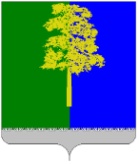 Муниципальное образование Кондинский районХанты-Мансийского автономного округа – ЮгрыАДМИНИСТРАЦИЯ КОНДИНСКОГО РАЙОНАРАСПОРЯЖЕНИЕРуководствуясь решением Думы Кондинского района от 07 марта 2017 года № 234 «Об утверждении структуры администрации Кондинского района», на основании распоряжения администрации Кондинского района от 02 декабря 2022 года № 741-р 
«О распределении обязанностей между главой Кондинского района и заместителями главы Кондинского района», на основании предложений первого заместителя главы Кондинского района, заместителей главы Кондинского района, управлений, комитетов, отделов администрации Кондинского района:1. Утвердить план основных мероприятий администрации Кондинского района 
на II квартал 2023 года (приложение).2. Первому заместителю главы Кондинского района, заместителям главы Кондинского района обеспечить выполнение мероприятий, утвержденных распоряжением администрации Кондинского района, и до 25 июня 2023 года представить на бумажном носителе в общий отдел управления внутренней политики администрации Кондинского района информацию об исполнении мероприятий:2.1. Запланированных на II квартал 2023 года.2.2. Невыполненных ранее или перенесенных на II квартал 2023 года.3. Структурным подразделениям администрации Кондинского района сдать в общий отдел управления внутренней политики администрации Кондинского района на бумажном носителе и посредством программы СЭД «Дело» утвержденные планы работ на III квартал 2023 года, в срок до 20 июня 2023 года.4. Распоряжение разместить на официальном сайте органов местного самоуправления Кондинского района Ханты-Мансийского автономного округа – Югры.5. Контроль за выполнением распоряжения возложить на первого заместителя главы района А.В. Кривоногова.са/Банк документов/Распоряжения 2023Приложениек распоряжению администрации районаот 29.03.2023 № 178-рПлан основных мероприятий администрации Кондинского районана II квартал 2023 года1. Рассмотреть вопросы у первого заместителя главы Кондинского района Кривоногова Андрея Васильевича2. Рассмотреть вопросы у заместителя главы Кондинского районаМининой Марины Анатольевны3. Рассмотреть вопросы у заместителя главы Кондинского района Кулиниченко Светланы Петровны4. Рассмотреть вопросы у заместителя главы Кондинского района Боенко Сергея Александровича 5. Рассмотреть вопросы у заместителя главы Кондинского районаЗяблицева Алексея Валерьевича6. Проведение конференций, семинаров, совещаний7. Проведение конкурсов, ярмарок, фестивалей, соревнованийот 29 марта 2023 года№ 178-рпгт. МеждуреченскийОб основных мероприятияхадминистрации Кондинского районана II квартал 2023 годаГлава районаА.А.Мухин№п/пМероприятияСрокиОтветственныеОтветственные1.1.О содействии в организации заседания Совета при Губернаторе Ханты-Мансийского автономного 
округа – Югры по развитию местного самоуправления в Ханты-Мансийском автономном округе – Югре, Постоянной комиссии Совета при Губернаторе Ханты-Мансийского автономного округа – Югры по развитию местного самоуправления в Ханты-Мансийском автономном 
округе – Югрев течениекварталаМосков Виктор Сергеевич -начальник управления внутренней политики администрацииКондинского районаМосков Виктор Сергеевич -начальник управления внутренней политики администрацииКондинского района1.2.Об организации подготовки и проведения селекторных совещаний при главе Кондинского района еженедельно-«»--«»-1.3.О подготовке дополнительных соглашений по передаче осуществления части полномочий органов местного самоуправления городских и сельских поселений органу местного самоуправления муниципального образования Кондинский район в течениеквартала-«»--«»-1.4.О реализации муниципальной программы Кондинского района «Развитие гражданского общества в Кондинском районе»в течениеквартала-«»--«»-1.5.О подготовке и направлении плана общезначимых мероприятий на предстоящий месяц в Аппарат Губернатора, Правительства Ханты-Мансийского автономного округа – Югрыежемесячно-«»--«»-1.6.О подготовке и направлении плана общезначимых мероприятий, требующих освещения в средствах массовой информации на предстоящий месяц в Департамент промышленности Ханты-Мансийского автономного округа – Югрыежемесячно-«»--«»-1.7.О направлении сведений о численности муниципальных служащих органов местного самоуправления, работников муниципальных учреждений с указанием фактических затрат на их денежное содержание за кварталмай-«»--«»-1.8.О подготовке и направлении отчета в Аппарат Губернатора, Правительства Ханты-Мансийского автономного округа – Югры, в Департамент внутренней политики Ханты-Мансийского автономного               округа – Югры о кадровом составе муниципального образования Кондинский районежемесячно-«»--«»-1.9.О подготовке и направлении отчета в Аппарат Губернатора, Правительства Ханты-Мансийского автономного округа – Югры о ситуации на территории муниципального образования Кондинский районеженедельно-«»--«»-1.10.О подготовке и направлении в Департамент внутренней политики Ханты-Мансийского автономного округа – Югры информации на предстоящую неделю о планируемых мероприятиях в муниципальном образовании Кондинский район еженедельно-«»--«»-1.11.О подготовке и направлении в Управление контроля Аппарат Губернатора, Правительства Ханты-Мансийского автономного округа – Югры информации о поручениях и указаниях Президента Российской Федерации, находящихся на исполнении в органах местного самоуправления Кондинского района ежеквартально-«»--«»-1.12.О подготовке и направлении в Департамент внутренней политики Ханты-Мансийского автономного округа – Югры информацию о количестве форм применения непосредственного осуществления населением местного самоуправления и участия населения в осуществлении местного самоуправления и случаях их применения в муниципальном образовании Кондинский район;информации о количестве и случаях применения в практике форм непосредственного осуществления населением местного самоуправления и участия населения в осуществлении местного самоуправленияежемесячно-«»--«»-1.13.О подготовке и направлении главам городских и сельских поселений отчета об использовании финансовых средств для исполнения переданных полномочий и проведенных мероприятий за отчетный период в соответствии с закрепленными полномочий по решению вопросов местного значения органов местного самоуправления городских и сельских поселений Кондинского районаежеквартально-«»--«»-1.14.Об осуществлении сбора, обобщении и предоставлении сведений об избирателях, участниках референдума системному администратору комплекса средств автоматизации государственной автоматизированной системы «Выборы» Территориальной избирательной комиссии Кондинского районаежемесячно-«»--«»-1.15.О реализации муниципальной программы «Развитие коренных малочисленных народов Севера»в течениеквартала-«»--«»-1.16.Об организации работы группы по обеспечению социального сопровождения семей военнослужащих и мобилизованных граждан;работы телефона горячей линии для семей военнослужащих и мобилизованных гражданпостоянно-«»--«»-1.17.Об информировании населения о деятельности органов местного самоуправления путем размещения информации на официальном сайте органов местного самоуправления Кондинского района Ханты-Мансийского автономного                   округа – Югры и официальных страницах администрации Кондинского района, аккаунтах главы Кондинского районав течениекварталаМосков Виктор Сергеевич -начальник управления внутренней политики администрацииКондинского района;Вискунова АннаАлександровна - начальник отдела общественных связейи некоммерческих организаций управления внутренней политики администрацииКондинского районаМосков Виктор Сергеевич -начальник управления внутренней политики администрацииКондинского района;Вискунова АннаАлександровна - начальник отдела общественных связейи некоммерческих организаций управления внутренней политики администрацииКондинского района1.18.О работе с обращениями граждан на страницах администрации Кондинского района в социальных сетяхв течениеквартала-«»--«»-1.19.Оказание содействия подведомственным учреждениям администрации Кондинского района в информационном наполнении и ведении страниц в социальных сетяхв течениеквартала-«»--«»-1.20.О подготовке проектов муниципальных правовых актов, служебной корреспонденции: соблюдение требований Инструкции по делопроизводству, правил юридической техники, выявление типичных ошибокв течение кварталаМосков Виктор Сергеевич -начальник управления внутренней политики администрацииКондинского района;Зайчикова Ольга Владимировна - начальник общего отдела управления внутренней политики администрацииКондинского районаМосков Виктор Сергеевич -начальник управления внутренней политики администрацииКондинского района;Зайчикова Ольга Владимировна - начальник общего отдела управления внутренней политики администрацииКондинского района1.21.О мониторинге муниципальных нормативных правовых актов, подготовке информации в Управление государственной регистрации нормативных правовых актов Аппарат Губернатора, Правительства Ханты-Мансийского автономного округа – Югры для включения в регистр муниципальных нормативных правовых актов (о принятии новых нормативных правовых актов администрации Кондинского района, о дате обнародования на специальных стендах (опубликования в средствах массовой информации), размещении на официальном сайте органов местного самоуправления Кондинского района Ханты-Мансийского автономного округа – Югры)в течение квартала-«»--«»-1.22.О ведении Реестра действующих нормативных правовых актов администрации Кондинского районав течение квартала-«»--«»-1.23.О поддержании в актуальном состоянии муниципальных нормативных правовых актов в программе АРМ «Муниципал» и направлении в виде выгруженных файлов нормативных правовых актов в Управление государственной регистрации нормативных правовых актов Аппарат Губернатора, Правительства Ханты-Мансийского автономного округа – Югрыв течение квартала-«»--«»-1.24.О подготовке реестра муниципальных нормативных правовых актов, принятых за неделю, и направлении их в прокуратуру Кондинского районав течение квартала-«»--«»-1.25.О подготовке сводного плана работы администрации Кондинского района на III квартал 2023 года, проекта распоряжения «Об основных мероприятиях администрации Кондинского района на III квартал 2023 года»июнь-«»--«»-1.26.О сборе квартальных отчетов об основной деятельности структурных подразделений администрации Кондинского районаиюнь-«»--«»-1.27.О контроле сроков исполнения поручений по документам, поставленным на контроль, подготовке и еженедельное представлении главе Кондинского района и первому заместителю главы Кондинского района еженедельно-«»--«»-1.28.О подготовке заверенных копий нормативных правовых актов администрации Кондинского района, находящихся на хранении в общем отделе, по запросам структурных подразделений администрации Кондинского района, правоохранительных органов, по визе первого заместителя главы Кондинского районав течение квартала-«»--«»-1.29.О регистрации документов с ограничительной пометкой «Для служебного пользования»в течение квартала-«»--«»-1.30.О постановке документов с ограничительной пометкой «Для служебного пользования» на инвентарный учетв течение квартала-«»--«»-1.31.О регистрации входящей корреспонденции, а также писем о проведении публичных мероприятий (по мере поступления)в течение квартала-«»--«»-1.32.О регистрации исходящей корреспонденции, а также писем о проведении публичных мероприятий (по мере поступления)в течение квартала-«»--«»-1.33.О подготовке писем о проведении публичных мероприятий (по мере необходимости)в течение квартала-«»--«»-1.34.О регистрации нормативных правовых актов в программе СЭД «Дело»в течение квартала-«»--«»-1.35.О ведении реестра комиссий администрации Кондинского районав течение квартала-«»--«»-1.36.О составлении описей документов постоянного срока хранения и по личному составу за 2021                           и 2022 годыв течение квартала-«»--«»-1.37.О подготовке документов для передачи на хранение в архивный отдел администрации Кондинского района за 2018-2019 годыв течение квартала-«»--«»-1.38.О подшивке документов постоянного срока хранения (постановления, распоряжения главы Кондинского района, администрации Кондинского района по основной деятельности) за 2021-2022 годыв течение квартала-«»--«»-1.39.О проведении проверок актов документов временного срока хранения, выделенных к уничтожению, и составление протоколов экспертной комиссии администрации Кондинского районав течение квартала-«»--«»-1.40.Об осуществлении сбора со структурных подразделений администрации Кондинского района документов, входящих в источник комплектования администрации Кондинского районав течение квартала-«»--«»-1.41.Об осуществлении итоговых записей формирования документов временного и постоянного сроков храненияв течение квартала-«»--«»-1.42.О проведении проверок наличия и сохранности документов с ограничительной пометкой «Для служебного пользования»в течение квартала-«»--«»-1.43.О реализации Плана работы управления кадровой политики по профилактике коррупционных и иных правонарушений на 2023 годв течениекварталаСклюева КсенияАлександровна - начальник управления кадровой политики администрацииКондинского районаСклюева КсенияАлександровна - начальник управления кадровой политики администрацииКондинского района1.44.О реализации Плана противодействия коррупции в Кондинском районе и в Ханты-Мансийском автономном округе – Югре на 2021-2024 годыв течениеквартала-«»--«»-1.45.О реализации Плана работы комиссии по соблюдению требований к служебному поведению муниципальных служащих и урегулированию конфликта интересов на 2023 годв течениеквартала-«»--«»-1.46.Об организации правового просвещения муниципальных служащих в соответствии с распоряжением администрации Кондинского района от 12 декабря 2022 года № 777-р «Об утверждении комплексного плана мероприятий, направленных на юридическое просвещение и повышение профессионального уровня работников органов местного самоуправления и граждан, состоящих в резерве управленческих кадров для замещения целевых управленческих должностей муниципальной службы, кадровом резерве для замещения вакантных должностей муниципальной службы, резерве управленческих кадров для замещения целевых управленческих должностей в муниципальных учреждениях и на муниципальных предприятиях муниципального образования Кондинский район                  на 2023 год» в течениеквартала-«»--«»-1.47.Об осуществлении проверки достоверности и полноты сведений о доходах, имуществе и обязательствах имущественного характера, представляемых гражданами, претендующими на замещение должностей муниципальной службы, а также муниципальными служащими;соблюдения гражданами, замещавшими должности муниципальной службы, ограничений при заключении ими после увольнения с муниципальной службы трудового договора и (или) гражданско-правового договора в случаях, предусмотренных действующим законодательством;соблюдения муниципальными служащими запретов, ограничений и требований, установленных в целях противодействия коррупциив течениеквартала-«»--«»-1.48.О подготовке мониторинга реализации органами местного самоуправления мер по противодействию коррупцииапрель-«»--«»-1.49.О сборе справок:о доходах, о расходах, об имуществе и обязательствах имущественного характера муниципальными служащими за 2022 год;о доходах, об имуществе и обязательствах имущественного характера руководителями муниципальных учреждений за 2022 год до 30 апреля-«»--«»-1.50.О подготовке таблицы критериев оценки эффективности деятельности органов местного самоуправления муниципального образования Кондинский район по профилактике коррупционных и иных правонарушений за отчетный период                            с 01 января 2022 года по 31 декабря 2022 годамарт-«»--«»-1.51.Об обеспечении подготовки сведений о доходах, о расходах, об имуществе и обязательствах имущественного характера, подлежащих размещению на официальном сайте органов местного самоуправления Кондинского района Ханты-Мансийского автономного округа – Югрыв течениеквартала-«»--«»-1.52.О проведении анализа сведений о доходах, расходах, об имуществе, и обязательствах до 01 мая-«»--«»-1.53.Об осуществлении предварительной сверки достоверности и полноты сведений о доходах, об имуществе и обязательствах имущественного характера, представленных муниципальными служащимиапрель - май-«»--«»-1.54.О ведении реестра муниципальных служащих органов местного самоуправленияв течениеквартала-«»--«»-1.55.Об организации:проведения проверок достоверности представляемых гражданами персональных данных и иных сведений при поступлении на муниципальную службу;работы комиссии по назначению, перерасчету пенсии за выслугу лет;проведения конкурса на формирование резерва управленческих кадров для замещения целевых управленческих должностей в муниципальных учреждениях и на муниципальном предприятии, резерва управленческих кадров для замещения целевых управленческих должностей муниципальной службы, кадрового резерва для замещения вакантных должностей муниципальной службы;проверки подлинности документов, представленных гражданами для участия в конкурсе на формирование резервов управленческих кадров и кадрового резерва;комиссии по определению стажа муниципальной службы муниципальных служащих, замещающих должности муниципальной службы в органах местного самоуправления Кондинского района, городского поселения Междуреченскийв течениеквартала-«»--«»-1.56.О реализации муниципальной программы                         «О муниципальной программе «Развитие муниципальной службы»в течениеквартала-«»--«»-1.57.Об отчете о деятельности по формированию, подготовке и использованию резерва управленческих кадров в муниципальном образовании Кондинский район за II квартал; единой формы учета резерва управленческих кадров муниципального образования Кондинский район; списка лиц, назначенных на должности из резерва управленческих кадров муниципального образования Кондинский во II кварталеиюнь-«»--«»-1.58.О статистической информации по вопросам муниципальной службы и противодействия коррупциииюнь-«»--«»-1.59.О ведении:трудовых книжек работников администрации Кондинского района, Думы Кондинского района, органов администрации Кондинского района, Контрольно-счетной палаты Кондинского района, администрации городского поселения Междуреченский, муниципального казенного учреждения «Единая дежурно-диспетчерская служба Кондинского района, муниципального казенного учреждения «Центр бухгалтерского учета Кондинского района», руководителей муниципальных учреждений, предприятия, подведомственных администрации по личному составу;табеля учета рабочего времени администрации Кондинского района, органов администрации Кондинского района, Контрольно-счетной палаты Кондинского района, Думы Кондинского района, администрации городского поселения Междуреченскийв течениеквартала-«»--«»-1.60О формировании дел постоянного и временного срока хранения, образованных в 2022-2023 годахв течениеквартала-«»--«»-1.61.Об организации ведения воинского учета и бронирования граждан, пребывающих в запасе в администрации Кондинского района и органах администрации Кондинского района согласно утвержденному плану на II квартал 2023 годав течениеквартала-«»--«»-1.62.О проверке на соответствие требованиям федерального законодательства и законодательства Ханты-Мансийского автономного округа – Югры, представленных правовых актов (проектов) администрации Кондинского района, Думы Кондинского района, приказов, инструкций, положений, соглашений, других документов правового характерав течениекварталаСуслова Татьяна Сергеевна - начальник юридическо-правового управления администрацииКондинского районаСуслова Татьяна Сергеевна - начальник юридическо-правового управления администрацииКондинского района1.63.Об антикоррупционной экспертизе муниципальных нормативных правовых актов, проверка муниципальных правовых актов на соответствие правилам юридической техники и соответствие федеральному и региональному законодательству, соглашений, договоровв течениеквартала-«»--«»-1.64.Об обеспечении соблюдения положений Федерального закона от 05 апреля 2013 года                        № 44-ФЗ «О контрактной системе в сфере организации закупок товаров, работ, услуг для государственных и муниципальных нужд» при размещении заказов администрацией Кондинского районав течениеквартала-«»--«»-1.65.О представлении интересов администрации Кондинского района, отраслевых (функциональных) подразделений администрации Кондинского района, в соответствии со структурой администрации Кондинского района в судебных и иных органахв течениеквартала-«»--«»-1.66.Об оформлении и предоставлении заявок на проведение аукционов, конкурсов, запросов котировок на право заключения муниципальных контрактов для нужд муниципального образования Кондинский район в отдел по организации закупок юридическо-правового управления администрации Кондинского районав течениеквартала-«»--«»-1.67.Об оформлении сопутствующих документов к заявкам на проведение аукционов, конкурсов, запросов котировок: техническое задание, пояснительная записка, техническая характеристикав течениеквартала-«»--«»-1.68.О представлении интересов администраций городских и сельских поселений Кондинского района в судебных органах, в том числе по делам об административных правонарушенияхв течениеквартала-«»--«»-1.69.О принятии участия в обеспечении взаимодействия главы Кондинского района, администрации Кондинского района с Думой Кондинского района в нормотворческом процессев течениеквартала-«»--«»-1.70.О работе с протестами и представлениями прокурора, подготовка по результатам работы проектов распоряжений и постановлений администрации Кондинского района либо ответов об отклонении протестов, представленийв течениеквартала-«»--«»-1.71.О работе с представлениями, запросами следователей, предписаниями федеральной антимонопольной службы Ханты-Мансийского автономного                       округа – Югры, заключениями управления юстиции Ханты-Мансийского автономного округа – Югры, постановлениями судебных приставов, о подготовке ответов по нимв течениеквартала-«»--«»-1.72.Об участии в организации системы внутреннего обеспечения соответствия требованиям антимонопольного законодательства. Подготовка заключений на муниципальные нормативные правовые акты в области антимонопольного законодательствав течениеквартала-«»--«»-1.73.О мониторинге правоприменения муниципальных правовых актов Думы Кондинского района, председателя Думы Кондинского районав течениекварталаСуслова Татьяна Сергеевна - начальник юридическо-правового управления администрацииКондинского района;Медвиги Дарья Викторовна - начальник отдела по организации деятельности Думы Кондинского района юридическо-правового управленияадминистрацииКондинского районаСуслова Татьяна Сергеевна - начальник юридическо-правового управления администрацииКондинского района;Медвиги Дарья Викторовна - начальник отдела по организации деятельности Думы Кондинского района юридическо-правового управленияадминистрацииКондинского района1.74.Об осуществлении работы по рассмотрению письменных и устных обращений гражданв течениеквартала-«»--«»-1.75.Об обеспечении представления информации о деятельности Думы Кондинского района через средства массовой информации, информационно-коммуникационную сеть «Интернет» в пределах полномочий отдела по организации деятельности Думы Кондинского районав течениеквартала-«»--«»-1.76.Об организационном обеспечении, подготовке и проведении заседаний Думы Кондинского района, заседаний комиссий, публичных слушаний иных мероприятий, проводимых Думой Кондинского районав течениеквартала-«»--«»-1.77.О подготовке и направлении решений Думы Кондинского района в Управление государственной регистрации нормативных правовых актов Аппарат Губернатора, Правительства Ханты-Мансийского автономного округа – Югры, работа с программой АРМ «Муниципал»в течениеквартала-«»--«»-1.78.О подготовке документов для формирования описей дел с постоянным сроком хранения за 2020 год июнь-«»--«»-1.79.Организация работы (подготовка протоколов) экспертной комиссии по организации и проведению работы по экспертизе ценности документов, отбору и подготовке к передаче документов на хранение апрель-«»--«»-1.80.О формировании отчета председателя Думы                      за 2022 годмай-«»--«»-1.81.Об актуальности составов представительных органов, регламентов работы, Уставов поселений апрель-«»--«»-1.82.Организация работы по сбору и обобщению, обнародованию информации о наказах избирателей. Подготовка нормативных правовых актов о снятии неактуальных и выполненных наказов с контроляапрель1.83.О работе депутатов с избирателями: работа с обращениями граждан, прием по личным вопросам, встреча и отчет перед избирателямииюнь-«»--«»-1.84.О работе отдела по организации закупок                               за I квартал 2023 годаапрельСуслова Татьяна Сергеевна - начальник юридическо-правового управления администрацииКондинского района;Аюпова Екатерина Николаевна - начальник отдела по организации закупок юридическо-правового управления администрацииКондинского районаСуслова Татьяна Сергеевна - начальник юридическо-правового управления администрацииКондинского района;Аюпова Екатерина Николаевна - начальник отдела по организации закупок юридическо-правового управления администрацииКондинского района1.85.Об отчете о результатах мониторинга и оценки эффективности и результативности закупочной деятельности в Кондинском районе за I квартал                2023 годадо 25 апреля-«»--«»-1.86.О подготовке информации о достигнутых значениях целевых показателей по пунктам 1.1-1.2 раздела III «дорожной карты» за I квартал 2023 годадо 10 апреля-«»--«»-1.87.О подготовке информации о достигнутых значениях целевых показателей по пунктам 1.1, 1.2, 1.3 раздела II «дорожной карты» по содействию развитию конкуренции в Кондинском районе за I квартал               2023 годадо 05 апреля-«»--«»-1.88.О предоставлении итогов исполнения Плана мероприятий (дорожной карты) за I квартал                   2023 года и ожидаемое исполнение за 2024-                     2025 годыдо 10 апреля-«»--«»-1.89.Об использовании финансовых средств для исполнения переданных полномочий и проведенных мероприятиях за I квартал 2023 годадо 10 апреля-«»--«»-1.90.О формировании и ведении плана-графика закупок администрации Кондинского района, муниципального казенного учреждения «Единая дежурно-диспетчерская служба Кондинского района», администрации городского поселения Междуреченскийв течение квартала-«»--«»-1.91.О размещении на официальном сайте органов местного самоуправления Кондинского района Ханты-Мансийского автономного округа – Югры информации для заказчиков об изменении законодательства в сфере закупокв течение квартала-«»--«»-1.92.О приведении в соответствие действующему законодательству нормативно-правовых актов, регламентирующих реализацию молодежной политики в течение кварталав течение кварталаНепомнящихСветлана Ивановна - начальник отдела молодежной политики администрацииКондинского района1.93.О работе в рамках соглашений о совместном сотрудничестве с администрациями поселений, учреждениями и организациями образования, культуры и спорта, бизнес-сообществами, общественными объединениями и гражданамив течениекварталав течениеквартала-«»-1.94.О взаимодействии с волонтерскими объединениями Кондинского района, действующими на базе учреждений и организаций разной ведомственной принадлежностив течениекварталав течениеквартала-«»-1.95.О рассмотрении документов и включении молодежи в базу данных талантливой молодежи «Молодые таланты Конды»в течениекварталав течениеквартала-«»-1.96.О работе волонтерских объединенийв течениекварталав течениеквартала-«»-1.97.О ведении реестра военно-патриотических и научно-технических объединений, кадетских классов, уголков боевой славы, музеевв течениекварталав течениеквартала-«»-1.98.О проведении районной волонтерской акции по уборке территории обелисков защитников Отечестваапрель - майапрель - май-«»-1.99.О поддержке Всероссийского детско-юношеского военно-патриотического общественного движения «ЮНАРМИЯ» и Волонтерского (добровольческого) движенияв течениекварталав течениеквартала-«»-1.100.Об организации работы Молодежных трудовых отрядов и лагерей труда и отдыхамаймай-«»-1.101.О размещении информации о реализации молодежной политики в информационно-телекоммуникационной сети «Интернет» и средствах массовой информациив течениекварталав течениеквартала-«»-1.102.О ведении базы данных по основным направлениям молодежной политики:обеспечение соблюдения прав молодежи;обеспечение гарантий в сфере труда и занятости молодежи;содействие предпринимательской деятельности молодежи;поддержка молодой семьи;поддержка талантливой молодежи;содействие физическому, духовному и гражданско-патриотическому развитию молодежи;поддержка деятельности молодежных и детских объединений, молодежных центровв течениекварталав течениеквартала-«»-1.103.О подготовке к заседанию Координационного Совета при главе Кондинского района по вопросам межнациональных отношений взаимодействия с национальными общественными объединениями и религиозными организациямииюньиюньМисяков АлексейНиколаевич - начальник отдела общественной безопасности администрацииКондинского района1.104.О подготовке к заседанию комиссии Кондинского района по противодействию экстремистской деятельности, с рассмотрением утвержденных плановых вопросовиюньиюнь-«»-1.105.О предстоящих мероприятиях в сфере межэтнических и этноконфессиональных отношений, укрепления общегражданской российской идентичности, включая памятные даты и общественно значимые событияежемесячноежемесячно-«»-1.106.Об исполнении решений Комиссии по противодействию экстремистской деятельности Кондинского районав течениекварталав течениеквартала-«»-1.107.О проведении профилактических мероприятий, мероприятий по профилактике нарушения обязательных требований, контрольных (надзорных) мероприятий без взаимодействия, мероприятий по контролю без взаимодействия в отношении контролируемых лиц в соответствии с Федеральным законом от 26 декабря 2008 года № 294-ФЗ «О защите прав юридических лиц и индивидуальных предпринимателей при осуществлении государственного контроля (надзора) и муниципального контроля» и Федеральным законом от 31 июля 2020 года № 248-ФЗ «О государственном контроле (надзоре) и муниципальном контроле в Российской Федерации»в течениекварталав течениекварталаМармышев Аркадий Валентинович - начальник отдела муниципального контроля администрацииКондинского района1.108.Об анализе качества материалов, поступающих на рассмотрение комиссии об административных правонарушениях, с определением типичных ошибок и недоработок при документировании административных правонарушенийв течениекварталав течениеквартала-«»-1.109.О рассмотрении дел об административных правонарушениях, отнесенных к компетенции административной комиссии, предусмотренных Законом Ханты-Мансийского автономного                  округа – Югры от 11 июня 2010 года № 102-оз              «Об административных правонарушениях»в течениекварталав течениеквартала-«»-1.110.О ведении реестра дел об административных правонарушениях, поступивших на рассмотрение в административную комиссию и номенклатурных делв течениекварталав течениеквартала-«»-1.111.О подготовке и направлении в Службу судебных приставов заявлений о принудительном исполнении постановлений административной комиссии о наложении административных наказаний в виде штрафов, по которым сроки добровольной оплаты истеклив течениекварталав течениеквартала-«»-1.112.О подготовке и направлении представлений должностным и юридическим лицам об устранении причин и условий, способствующих совершению административных правонарушенийв течениекварталав течениеквартала-«»-1.113.Об участии в рейдах и других профилактических мероприятиях, проводимых сотрудниками отдела Министерства внутренних дел Российской Федерации по Кондинскому району, должностными лицами администрации и органов местного самоуправления, по выявлению административных правонарушений и привлечению виновных лиц к административной ответственности в течениекварталав течениеквартала-«»-1.114.О проведении сверок с подразделениями финансового и бюджетного учета администрации муниципального образования сумм административных штрафов, поступивших в бюджет муниципального образования по постановлениям, вынесенным административной комиссиейв течениекварталав течениеквартала-«»-1.115.О подготовке и направлении отчета о работе административной комиссии за неделю главе муниципального образования и в Департамент внутренней политики Ханты-Мансийского автономного округа – Югрыв течениекварталав течениеквартала-«»-1.116.О проведении анализа решений судов, по жалобам граждан и протестам прокурора на решения, принимаемые административной комиссиейв течениекварталав течениеквартала-«»-1.117.О работе комиссий:по назначению пенсии за выслугу лет лицам, замещавшим муниципальные должности на постоянной основе и лицам, замещавшим должности муниципальной службы в органах местного самоуправления Кондинского района;по соблюдению требований к служебному поведению муниципальных служащих и урегулированию конфликта интересов;аттестационная комиссия;по вопросам сохранения и развития традиционной и хозяйственной деятельности коренных малочисленных народов Севера;по установлению страхового стажа, дающего право на назначение пособия по временной нетрудоспособности, пособия по беременности и родам;по проведению ежегодного конкурса «Лучший муниципальный служащий Кондинского района»;экспертная;по проведению проверок состояния делопроизводства, обеспечения сохранности документов, печатей и штампов в администрации Кондинского района, органах администрации Кондинского района с правами юридического лица;по определению стажа муниципальной службы муниципальных служащих, замещающих должности муниципальной службы в органах местного самоуправления Кондинского района, городского поселения Междуреченский;административная;по приему-передаче документов;по проведению отбора по предоставлению грантов социально ориентированным некоммерческим организациям;приемочная;по проведению конкурса социально значимых проектов социально ориентированных некоммерческих организацийпо кадровым вопросам и штатной численности;конкурсная;о проведении квалификационного экзамена муниципальных служащих;межведомственная комиссия по наградам;Экспертная комиссия по отбору секретных документов и дел с такими документами для сдачи в архив и на уничтожения по пересмотру грифов секретности документов, по уничтожению секретных документов и дел с такими документами, периодической проверки наличие секретных документов в администрации Кондинского района;Советы:по противодействию коррупции;представителей коренных малочисленных народов Севера Ханты-Мансийского автономного округа – Югры при главе Кондинского района;по реализации социальной политики в отношении граждан старшего поколения и ветеранов;по оказанию содействия избирательным комиссиям в реализации их полномочий при подготовке и проведении выборов в Кондинском районе;совет глав муниципального образования Кондинский район;по противодействию экстремистской деятельности Кондинского района;по организации и подведению итогов на лучшую организацию осуществления воинского учета в Кондинском районе;о проверке наличия документов, дел и изданий с пометкой «Для служебного пользования»О работе комиссий:по назначению пенсии за выслугу лет лицам, замещавшим муниципальные должности на постоянной основе и лицам, замещавшим должности муниципальной службы в органах местного самоуправления Кондинского района;по соблюдению требований к служебному поведению муниципальных служащих и урегулированию конфликта интересов;аттестационная комиссия;по вопросам сохранения и развития традиционной и хозяйственной деятельности коренных малочисленных народов Севера;по установлению страхового стажа, дающего право на назначение пособия по временной нетрудоспособности, пособия по беременности и родам;по проведению ежегодного конкурса «Лучший муниципальный служащий Кондинского района»;экспертная;по проведению проверок состояния делопроизводства, обеспечения сохранности документов, печатей и штампов в администрации Кондинского района, органах администрации Кондинского района с правами юридического лица;по определению стажа муниципальной службы муниципальных служащих, замещающих должности муниципальной службы в органах местного самоуправления Кондинского района, городского поселения Междуреченский;административная;по приему-передаче документов;по проведению отбора по предоставлению грантов социально ориентированным некоммерческим организациям;приемочная;по проведению конкурса социально значимых проектов социально ориентированных некоммерческих организацийпо кадровым вопросам и штатной численности;конкурсная;о проведении квалификационного экзамена муниципальных служащих;межведомственная комиссия по наградам;Экспертная комиссия по отбору секретных документов и дел с такими документами для сдачи в архив и на уничтожения по пересмотру грифов секретности документов, по уничтожению секретных документов и дел с такими документами, периодической проверки наличие секретных документов в администрации Кондинского района;Советы:по противодействию коррупции;представителей коренных малочисленных народов Севера Ханты-Мансийского автономного округа – Югры при главе Кондинского района;по реализации социальной политики в отношении граждан старшего поколения и ветеранов;по оказанию содействия избирательным комиссиям в реализации их полномочий при подготовке и проведении выборов в Кондинском районе;совет глав муниципального образования Кондинский район;по противодействию экстремистской деятельности Кондинского района;по организации и подведению итогов на лучшую организацию осуществления воинского учета в Кондинском районе;о проверке наличия документов, дел и изданий с пометкой «Для служебного пользования»О работе комиссий:по назначению пенсии за выслугу лет лицам, замещавшим муниципальные должности на постоянной основе и лицам, замещавшим должности муниципальной службы в органах местного самоуправления Кондинского района;по соблюдению требований к служебному поведению муниципальных служащих и урегулированию конфликта интересов;аттестационная комиссия;по вопросам сохранения и развития традиционной и хозяйственной деятельности коренных малочисленных народов Севера;по установлению страхового стажа, дающего право на назначение пособия по временной нетрудоспособности, пособия по беременности и родам;по проведению ежегодного конкурса «Лучший муниципальный служащий Кондинского района»;экспертная;по проведению проверок состояния делопроизводства, обеспечения сохранности документов, печатей и штампов в администрации Кондинского района, органах администрации Кондинского района с правами юридического лица;по определению стажа муниципальной службы муниципальных служащих, замещающих должности муниципальной службы в органах местного самоуправления Кондинского района, городского поселения Междуреченский;административная;по приему-передаче документов;по проведению отбора по предоставлению грантов социально ориентированным некоммерческим организациям;приемочная;по проведению конкурса социально значимых проектов социально ориентированных некоммерческих организацийпо кадровым вопросам и штатной численности;конкурсная;о проведении квалификационного экзамена муниципальных служащих;межведомственная комиссия по наградам;Экспертная комиссия по отбору секретных документов и дел с такими документами для сдачи в архив и на уничтожения по пересмотру грифов секретности документов, по уничтожению секретных документов и дел с такими документами, периодической проверки наличие секретных документов в администрации Кондинского района;Советы:по противодействию коррупции;представителей коренных малочисленных народов Севера Ханты-Мансийского автономного округа – Югры при главе Кондинского района;по реализации социальной политики в отношении граждан старшего поколения и ветеранов;по оказанию содействия избирательным комиссиям в реализации их полномочий при подготовке и проведении выборов в Кондинском районе;совет глав муниципального образования Кондинский район;по противодействию экстремистской деятельности Кондинского района;по организации и подведению итогов на лучшую организацию осуществления воинского учета в Кондинском районе;о проверке наличия документов, дел и изданий с пометкой «Для служебного пользования»О работе комиссий:по назначению пенсии за выслугу лет лицам, замещавшим муниципальные должности на постоянной основе и лицам, замещавшим должности муниципальной службы в органах местного самоуправления Кондинского района;по соблюдению требований к служебному поведению муниципальных служащих и урегулированию конфликта интересов;аттестационная комиссия;по вопросам сохранения и развития традиционной и хозяйственной деятельности коренных малочисленных народов Севера;по установлению страхового стажа, дающего право на назначение пособия по временной нетрудоспособности, пособия по беременности и родам;по проведению ежегодного конкурса «Лучший муниципальный служащий Кондинского района»;экспертная;по проведению проверок состояния делопроизводства, обеспечения сохранности документов, печатей и штампов в администрации Кондинского района, органах администрации Кондинского района с правами юридического лица;по определению стажа муниципальной службы муниципальных служащих, замещающих должности муниципальной службы в органах местного самоуправления Кондинского района, городского поселения Междуреченский;административная;по приему-передаче документов;по проведению отбора по предоставлению грантов социально ориентированным некоммерческим организациям;приемочная;по проведению конкурса социально значимых проектов социально ориентированных некоммерческих организацийпо кадровым вопросам и штатной численности;конкурсная;о проведении квалификационного экзамена муниципальных служащих;межведомственная комиссия по наградам;Экспертная комиссия по отбору секретных документов и дел с такими документами для сдачи в архив и на уничтожения по пересмотру грифов секретности документов, по уничтожению секретных документов и дел с такими документами, периодической проверки наличие секретных документов в администрации Кондинского района;Советы:по противодействию коррупции;представителей коренных малочисленных народов Севера Ханты-Мансийского автономного округа – Югры при главе Кондинского района;по реализации социальной политики в отношении граждан старшего поколения и ветеранов;по оказанию содействия избирательным комиссиям в реализации их полномочий при подготовке и проведении выборов в Кондинском районе;совет глав муниципального образования Кондинский район;по противодействию экстремистской деятельности Кондинского района;по организации и подведению итогов на лучшую организацию осуществления воинского учета в Кондинском районе;о проверке наличия документов, дел и изданий с пометкой «Для служебного пользования»№п/пМероприятияСрокиОтветственные2.1.О проведении заседания муниципальной рабочей группы по вопросам организации и проведения государственной итоговой аттестации в 2023 году06 апреляСуслова Наталья Игоревна - начальник управления образования администрации Кондинского района2.2.О готовности к проведению летней оздоровительной кампаниимай-«»-2.3.О кураторском выезде в муниципальное казенное общеобразовательное учреждение «Ушьинская средняя общеобразовательная школа»апрель-«»-2.4.О плановой выездной проверке в муниципальное казенное общеобразовательное учреждение Леушинская средняя общеобразовательная школа по теме: «Деятельность администрации, направленная на организацию текущего контроля успеваемости и промежуточной аттестации обучающихся, на обеспечение функционирования внутренней системы качества образования»20 апреля-«»-2.5.О плановой выездной проверке в муниципальное казенное общеобразовательное учреждение Юмасинская средняя общеобразовательная школа по теме: «Деятельность администрации, направленная на организацию текущего контроля успеваемости и промежуточной аттестации обучающихся, на обеспечение функционирования внутренней системы качества образования»17 мая-«»-2.6.О региональном тренировочном мероприятии применения технологии передачи экзаменационных материалов по сети «Интернет» 21 апреля-«»-2.7.О государственной итоговой аттестации по программам основного общего и среднего общего образования в 2023 годус 24 мая по 01 июля-«»-2.8.О чествовании лучших выпускников Кондинского района03 мая -«»-2.9.Об организации проведения спортивных мероприятийв течение кварталаАюпов Рустам Флюрович - председатель комитета физической культуры и спорта администрации Кондинского района2.10.О подготовке и проведении мероприятий, посвященных 78-летию Победы в Великой Отечественной войнеапрельКрылова ГалинаВладиславовна - начальник управления культуры администрации Кондинского района2.11.О проведении мероприятий в раках празднования 100-летия Кондинского районав течение квартала-«»-2.12.Об организации летнего отдыха в учреждениях культурыв течение квартала-«»-2.13.О подготовке мероприятий, посвященных празднованию «Дня поселка» в поселке городского типа Междуреченскийв течение квартала-«»-2.14.О реализации мероприятий согласно муниципальной программе «Развитие культуры и искусства»в течение квартала-«»-2.15.Об итогах работы комиссии по делам несовершеннолетних и защите их прав в 2022 году. Об оценке эффективности деятельности в области реализации ими в 2021-2022 годы переданных для исполнения отдельных государственных полномочий по созданию и осуществлению деятельности комиссии по делам несовершеннолетних и защите их прав. Об оценке деятельности субъектов системы профилактики безнадзорности и правонарушений несовершеннолетних по профилактике жестокого обращения с несовершеннолетними, оказанию помощи детям и подросткам, подвергшимся жестокому обращению, а также по профилактике семейного неблагополучия и социального сиротстваапрельЯнкова Наталья Анатольевна - исполняющий обязанности начальника отделапо организации деятельности комиссии по делам несовершеннолетнихи защите их прав администрацииКондинского района2.16.Об оценке эффективности индивидуальной профилактической работы с несовершеннолетними и семьями, находящимися в социально опасном положенииапрель-«»-2.17.О проведении профилактических мероприятий, направленных на предупреждение фактов нарушения половой неприкосновенности несовершеннолетнихапрель-«»-2.18.О проведении межведомственной профилактической операции «Подросток» на территории Кондинского районамай-«»-2.19.Об организации трудоустройства, оздоровления и отдыха несовершеннолетних, находящихся в социально опасно положениииюнь-«»-2.20.Об информировании общественности об итогах проведения заседаний комиссии в средствах массовой информации, деятельности детской общественной приемной, о мерах по предотвращению чрезвычайных происшествий с детьмив течениеквартала-«»-2.21.Об организации и проведении рейдовых мероприятий:по контролю за обстановкой в семьях, находящихся в социально опасном положении;за несовершеннолетними, имеющими условное осуждение, либо состоящими на профилактическом учете в комиссии;по соблюдению Закона Ханты-Мансийского автономного округа – Югры от 10 июля 2009 года № 109-оз «О мерах по реализации отдельных положений Федерального Закона «Об основных гарантиях прав ребенка в Российской Федерации в Ханты- Мансийском автономном округе – Югре»в течениеквартала-«»-2.22.Об обеспечении своевременного оперативного реагирования на обращения детей, их родителей, лиц их заменяющих и иных граждан в детскую общественную приемнуюв течениеквартала-«»-2.23.Об осуществлении контроля за выполнением постановлений, решений комиссии по делам несовершеннолетних и защите их прав при Правительстве Ханты-Мансийского автономного округа – Югрыв течениеквартала-«»-2.24.Об осуществлении мониторинга потребности трудоустройства несовершеннолетних, находящихся в трудной жизненной ситуации, в том числе несовершеннолетних, вернувшихся из воспитательных колонийв течениеквартала-«»-2.25.Об обеспечении сохранности документов Архивного фонда Российской Федерации: улучшение физического состояния документов на бумажной основе;консервативно-профилактическая обработка (кинодокументов, фотодокуметов, фонодокументов, страхового фонда);создание страхового фонда документов на бумажной основе, фотодокументов;создание электронного фонда пользования;проверка наличия и состояния делв течениекварталаСентюрина Светлана Владиславовна - начальник архивного отдела администрации Кондинского района2.26.О приеме документов на постоянное хранение от учреждений и организаций, от гражданв течениеквартала-«»-2.27.Об экспертизе ценности документов, хранящихся в архиве:управленческая документация;документы по личному составу;научно-техническая документация;кинодокументы;фотодокументы;фонодокументы;видеодокументы;документы личного происхожденияв течениеквартала-«»-2.28.Об утверждении описей на Экспертно-проверочную методическую комиссию управления по делам архивовв течениеквартала-«»-2.29.О согласовании на Экспертно-проверочной комиссии документов организаций-источников комплектованияв течениеквартала-«»-2.30.О проведении паспортизации архивов организаций-источников комплектования архивав течениеквартала-«»-2.31.Об описании, усовершенствовании и переработке описей документов:управленческая документация;документы личного происхождения;научно-техническая документация;кинодокументы;фотодокументы;фонодокументы;видеодокументы;документы по личному составув течениеквартала-«»-2.32.О каталогизации документов (каталог на бумажной основе)в течениеквартала-«»-2.33.О ведении баз данныхв течение квартала2.34.Об описях, переведенных в электронный видв течениеквартала-«»-2.35.О государственной регистрация актов гражданского состоянияв течениекварталаТабунова ЮлияАлександровна - начальник отдела записи актов гражданского состояния администрации Кондинского района2.36.О подготовке и сдаче ежемесячных, квартальных отчетов в Управление записи актов гражданского состояния Аппарат Губернатора, Правительства Ханты-Мансийского автономного округа – Югрыянварь, февраль-«»-2.35.О предоставлении сведений о государственной регистрации смерти и перемены имени в Военный комиссариат Кондинского района Ханты-Мансийского автономного округа – Югрыежемесячно-«»-2.36.О выдаче повторных свидетельств, справок и иных документов, подтверждающих факт государственной регистрации актов гражданского состоянияв течениеквартала-«»-2.37.О внесении изменений в записи актов гражданского состоянияв течениеквартала-«»-2.38.О передаче паспортов умерших в отдел по вопросам миграции отдела Министерства внутренних дел Российской Федерации по Кондинскому району ежемесячно-«»-2.39.О размещении информации о государственной регистрации записей актов гражданского состояния за I квартал 2023 года на официальном сайте органов местного самоуправления Кондинского района Ханты-Мансийского автономного                     округа – Югры апрель-«»-2.40.Об укреплении материально-технической базы отдела записи актов гражданского состояния, о подготовке документов для проведении закупокв течениеквартала-«»-2.41.О проведении фотовыставки семей-юбиляров Кондинского районав течениеквартала-«»-2.42.О работе комиссий:по делам несовершеннолетних и защите их прав при администрации муниципального образования Кондинский район;по реализации политики в интересах семьи и детей и вопросам демографической политики;по оценке последствий принятия решения о реконструкции, модернизации, об изменении назначения или о ликвидации объекта социальной инфраструктуры для детей, являющегося муниципальной собственностью муниципального образования Кондинский район, а также о реорганизации или ликвидации муниципальных организаций муниципального образования Кондинский район, образующих социальную инфраструктуру для детей;межведомственная санитарно-противоэпидемиологическая комиссия муниципального образования Кондинский район;по инвентаризации денежных средств в кассе и бланков строгой отчетности в администрации Кондинского района;эвакуационная комиссия;по бронированию граждан, пребывающих в запасе;по защите государственной тайны в администрации Кондинского района;по решению проблем инвалидов и других маломобильных групп населения;по выявлению обстоятельств, свидетельствующих о необходимости оказания детям-сиротам и детям, оставшимся без попечения родителей, лицам из числа детей-сирот и детей, оставшихся без попечения родителей, иным лицам содействия в преодолении трудной жизненной ситуации;по техническому обследованию зданий и сооружений социальной сферы администрации Кондинского района;по организации отдыха, оздоровления, занятости детей Кондинского района;по вопросу сохранности жилых помещений, включенных в реестр жилых помещений, нанимателями или членами семьи нанимателей по договорам социального найма либо собственниками, которых являются дети-сироты и дети, оставшиеся без попечения родителей;по борьбе с социально-значимыми заболеваниями;по предоставлению субсидий из бюджета муниципального образования Кондинский район социально ориентированным некоммерческим организациям на оказание финансовой поддержки и создание условий для их деятельности;по приемке лагерей различных типов;муниципальная межведомственная комиссия по организации летнего отдыха, оздоровления, занятости детей Кондинского района.Рабочие группы:по профориентации и самоопределению обучающихся;по развитию дошкольного образования;по реализации родного языка и литературы;по развитию шахматного образования на 2022-2023 учебный год;по развитию инклюзивного образования;по повышению функциональной грамотности обучающихся общеобразовательных организаций Кондинского района.Советы:Общественный Совет Кондинского района (председатель С.П. Росляков);по обеспечению прав и законных интересов детей-сирот и детей, оставшихся без попечения родителей;по гражданскому и патриотическому воспитанию, подготовке граждан к военной службе;наблюдательный совет муниципального автономного учреждения «Районный центр молодежных инициатив «Ориентир»;общественный молодежный Совет при главе Кондинского районаО работе комиссий:по делам несовершеннолетних и защите их прав при администрации муниципального образования Кондинский район;по реализации политики в интересах семьи и детей и вопросам демографической политики;по оценке последствий принятия решения о реконструкции, модернизации, об изменении назначения или о ликвидации объекта социальной инфраструктуры для детей, являющегося муниципальной собственностью муниципального образования Кондинский район, а также о реорганизации или ликвидации муниципальных организаций муниципального образования Кондинский район, образующих социальную инфраструктуру для детей;межведомственная санитарно-противоэпидемиологическая комиссия муниципального образования Кондинский район;по инвентаризации денежных средств в кассе и бланков строгой отчетности в администрации Кондинского района;эвакуационная комиссия;по бронированию граждан, пребывающих в запасе;по защите государственной тайны в администрации Кондинского района;по решению проблем инвалидов и других маломобильных групп населения;по выявлению обстоятельств, свидетельствующих о необходимости оказания детям-сиротам и детям, оставшимся без попечения родителей, лицам из числа детей-сирот и детей, оставшихся без попечения родителей, иным лицам содействия в преодолении трудной жизненной ситуации;по техническому обследованию зданий и сооружений социальной сферы администрации Кондинского района;по организации отдыха, оздоровления, занятости детей Кондинского района;по вопросу сохранности жилых помещений, включенных в реестр жилых помещений, нанимателями или членами семьи нанимателей по договорам социального найма либо собственниками, которых являются дети-сироты и дети, оставшиеся без попечения родителей;по борьбе с социально-значимыми заболеваниями;по предоставлению субсидий из бюджета муниципального образования Кондинский район социально ориентированным некоммерческим организациям на оказание финансовой поддержки и создание условий для их деятельности;по приемке лагерей различных типов;муниципальная межведомственная комиссия по организации летнего отдыха, оздоровления, занятости детей Кондинского района.Рабочие группы:по профориентации и самоопределению обучающихся;по развитию дошкольного образования;по реализации родного языка и литературы;по развитию шахматного образования на 2022-2023 учебный год;по развитию инклюзивного образования;по повышению функциональной грамотности обучающихся общеобразовательных организаций Кондинского района.Советы:Общественный Совет Кондинского района (председатель С.П. Росляков);по обеспечению прав и законных интересов детей-сирот и детей, оставшихся без попечения родителей;по гражданскому и патриотическому воспитанию, подготовке граждан к военной службе;наблюдательный совет муниципального автономного учреждения «Районный центр молодежных инициатив «Ориентир»;общественный молодежный Совет при главе Кондинского районаО работе комиссий:по делам несовершеннолетних и защите их прав при администрации муниципального образования Кондинский район;по реализации политики в интересах семьи и детей и вопросам демографической политики;по оценке последствий принятия решения о реконструкции, модернизации, об изменении назначения или о ликвидации объекта социальной инфраструктуры для детей, являющегося муниципальной собственностью муниципального образования Кондинский район, а также о реорганизации или ликвидации муниципальных организаций муниципального образования Кондинский район, образующих социальную инфраструктуру для детей;межведомственная санитарно-противоэпидемиологическая комиссия муниципального образования Кондинский район;по инвентаризации денежных средств в кассе и бланков строгой отчетности в администрации Кондинского района;эвакуационная комиссия;по бронированию граждан, пребывающих в запасе;по защите государственной тайны в администрации Кондинского района;по решению проблем инвалидов и других маломобильных групп населения;по выявлению обстоятельств, свидетельствующих о необходимости оказания детям-сиротам и детям, оставшимся без попечения родителей, лицам из числа детей-сирот и детей, оставшихся без попечения родителей, иным лицам содействия в преодолении трудной жизненной ситуации;по техническому обследованию зданий и сооружений социальной сферы администрации Кондинского района;по организации отдыха, оздоровления, занятости детей Кондинского района;по вопросу сохранности жилых помещений, включенных в реестр жилых помещений, нанимателями или членами семьи нанимателей по договорам социального найма либо собственниками, которых являются дети-сироты и дети, оставшиеся без попечения родителей;по борьбе с социально-значимыми заболеваниями;по предоставлению субсидий из бюджета муниципального образования Кондинский район социально ориентированным некоммерческим организациям на оказание финансовой поддержки и создание условий для их деятельности;по приемке лагерей различных типов;муниципальная межведомственная комиссия по организации летнего отдыха, оздоровления, занятости детей Кондинского района.Рабочие группы:по профориентации и самоопределению обучающихся;по развитию дошкольного образования;по реализации родного языка и литературы;по развитию шахматного образования на 2022-2023 учебный год;по развитию инклюзивного образования;по повышению функциональной грамотности обучающихся общеобразовательных организаций Кондинского района.Советы:Общественный Совет Кондинского района (председатель С.П. Росляков);по обеспечению прав и законных интересов детей-сирот и детей, оставшихся без попечения родителей;по гражданскому и патриотическому воспитанию, подготовке граждан к военной службе;наблюдательный совет муниципального автономного учреждения «Районный центр молодежных инициатив «Ориентир»;общественный молодежный Совет при главе Кондинского района№п/пМероприятияСрокиОтветственные3.1.Об информационно-консультационной работе с субъектами малого и среднего предпринимательства, сельхозпроизводителями Кондинского района и другими хозяйствующими субъектамив течениекварталаТишкова Гульнур Муллануровна - председатель комитета несырьевого сектора экономики и поддержки предпринимательства администрацииКондинского района3.2.О работе по реализации муниципальных программ:«Развитие малого и среднего предпринимательства»;«Развитие агропромышленного комплекса»в течениеквартала3.3.О работе по осуществлению переданных полномочий в части создания условий для обеспечения жителей поселения услугами транспортного обслуживания, бытового обслуживания (бани) на территории городского поселения Междуреченскийв течениеквартала-«»-3.4.О работе по ведению торгового реестра Кондинского районав течениеквартала-«»-3.5.О работе по внесению корректировок в план нормированного снабжения населения Кондинского района продовольственными и непродовольственными товарамив течениеквартала-«»-3.6.О подготовке информации о развитии малого и среднего предпринимательства в Кондинском районе за I квартал 2023 годаапрель-«»-3.7.О подготовке информации о развитии агропромышленного комплекса и транспортной системы Кондинского района за I квартал                    2023 годав течениеквартала-«»-3.8.О работе с Департаментом экономического развития Ханты-Мансийского автономного                    округа – Югры в рамках заключенного Соглашения о предоставлении субсидии местному бюджету из бюджета Ханты-Мансийского автономного округа – Югрыв течениеквартала-«»-3.9.О работе с Департаментом промышленности Ханты-Мансийского автономного округа – Югры по развитию туризма в Кондинском районев течениеквартала-«»-3.10.О взаимодействии с Фондом поддержки предпринимательства Ханты-Мансийского автономного округа – Югры «Мой бизнес» в рамках Соглашения о взаимодействии между организациями, образующими инфраструктуру поддержки малого и среднего предпринимательства в Ханты-Мансийском автономном округе – Югре и муниципальным образованием Кондинский районв течениеквартала-«»-3.11.Об осуществлении контроля за централизованной поставкой нефтепродуктов в труднодоступные населенные пункты Кондинского района в навигацию 2023 годав течениеквартала-«»-3.12.О подготовке заключения о размере субсидий из бюджета Кондинского района юридическим лицам (за исключением государственных (муниципальных) учреждений), индивидуальным предпринимателям, предоставляющим населению услуги по помывке в бане по социально ориентированному тарифу на территории городского поселения Междуреченскийв течениеквартала-«»-3.13.О подготовке плана работы комитета несырьевого сектора экономики и поддержки предпринимательства на III квартал 2023 годаиюнь-«»-3.14.О бюджете муниципального образования Кондинский район на 2023 год и плановый период 2024 и 2025 годыв течениекварталаМостовых ГалинаАнатольевна -председатель комитета по финансам и налоговой политике администрации Кондинского района3.15.О внесении изменений в решение Думы Кондинского района от 22 ноября 2011 года № 170 «О порядке и условиях предоставления межбюджетных трансфертов из бюджета муниципального образования Кондинский район бюджетам городских, сельских поселений Кондинского района»в течениеквартала-«»-3.16.О внесении изменений в решение Думы Кондинского района от 26 ноября 2014 года № 509 «Об установлении на межселенных территориях муниципального образования Кондинский район налога на имущество физических лиц»апрель-«»-3.17.О внесении изменений в решение Думы Кондинского района от 15 сентября 2011 года                  № 133 «Об утверждении Положения о бюджетном процессе в муниципальном образовании Кондинский район»май-«»-3.18.Об исполнении бюджета муниципального образования Кондинский район за 2022 годиюнь-«»-3.19.Об исполнении бюджета муниципального образования Кондинский район за I квартал                  2023 годамай-«»-3.20.О внесении изменений в решение Совета депутатов городского поселения Междуреченский                          «О бюджете муниципального образования городское поселение Междуреченский на 2023 год и на плановый период 2024 и 2025 годов»в течениеквартала-«»-3.21.О проведении публичных слушаний по проекту решения Совета депутатов городского поселения Междуреченский «Об исполнении бюджета муниципального образования городское поселение Междуреченский за 2022 год»апрель-«»-3.22.Об установлении на территории муниципального образования городское поселение Междуреченский налога на имущество физических лицапрель-«»-3.23.О рассмотрении отчета об исполнении бюджета муниципального образования городское поселение Междуреченский за 2022 годиюнь-«»-3.24.Об утверждении отчета об исполнении бюджета муниципального образования городское поселение Междуреченский за I квартал 2023 годамай-«»-3.25.Об утверждении отчета об исполнении бюджета муниципального образования Кондинский район      за I квартал 2023 годаапрель-«»-3.26.Об отчете «Сведения об отдельных показателях исполнения консолидированного бюджета субъекта Российской Федерации»в течениеквартала-«»-3.27.О согласовании сведений об исполнении наказов избирателей депутатам Думы Ханты-Мансийского автономного округа – Югрыапрель-«»-3.28.О размещении и предоставлении информации на едином портале бюджетной системы Российской Федерации (государственная интегрированная информационная система управления общественными финансами «Электронный бюджет»)в течениеквартала-«»-3.29.О сверке объемов межбюджетных трансфертов в разрезе дотаций, субвенций, субсидий и иных межбюджетных трансфертов с Департаментом финансов Ханты-Мансийского автономного                 округа – Югрыв течениеквартала-«»-3.30.О принятии, проверке и формировании консолидированного отчета об исполнении бюджета, консолидированной бухгалтерской отчетности бюджетных, автономных учреждений за I квартал 2023 годав течениеквартала-«»-3.31.О мониторинге местного бюджета в части кредиторской и дебиторской задолженностив течениеквартала-«»-3.32.О формировании и доведении справок об изменении сводной бюджетной росписи и об изменении лимитов бюджетных обязательств, уведомлений об изменении доходов бюджета                на 2023 год в течениеквартала-«»-3.33.Об информации к итогам социально-экономического развития за I квартал 2023 годаапрель-«»-3.34.О проведении ежеквартальной инвентаризации по долговым обязательствам, по дебиторской задолженности по комитету по финансам и налоговой политике администрации Кондинского района	апрель-«»-3.35.О подготовке информации об исполнении плана мероприятий по росту доходов, оптимизации расходов бюджета городского поселения Междуреченский и совершенствованию долговой политики за I квартал 2023 годаапрель-«»-3.36.О ведении реестра муниципальных услуг Кондинского района, городского поселения Междуреченскийв течениекварталаПетрова Евгения Евгеньевна - председатель комитета экономического развития администрации Кондинского района3.37.Ведение реестра административных регламентов Кондинского районав течениеквартала-«»-3.38.О подготовке информации к итогам социально-экономического развития за I квартал 2023 годаежеквартально-«»-3.39.О расчете (корректировке) базового норматива затрат муниципального автономного учреждения «Районный центр молодежных инициатив «Ориентир»в течениеквартала-«»-3.40.О проведении оценки регулирующего воздействия проектов муниципальных нормативных правовых актов и экспертизы муниципальных нормативных правовых актов, оценки фактического воздействия муниципальных нормативных правовых актовв течение квартала-«»-3.41.О подготовке информации о ходе реализации «дорожной карты» муниципального образования Кондинский районв течение квартала-«»-3.42.Об установлении цен (тарифов) на продукцию, товары и платные услуги муниципальных учреждений, муниципальных предприятийв течение квартала-«»-3.43.О проверке экономически обоснованных расходов на транспортные услуги: акционерного общества «Кондаавиа», акционерного общества «Северречфлот», акционерного общества «Ютэйр-Вертолетные услуги»в течение квартала-«»-3.44.О мониторинге розничных цен на товары первой необходимости в разрезе городских и сельских поселений Кондинского районаеженедельно-«»-3.45.О мониторинге цен на продовольственные товарыежеквартально-«»-3.46.О мониторинге цен на отдельные виды продовольственных и непродовольственных товаров по городскому поселению Междуреченскийежемесячно-«»-3.47.О мониторинге розничных цен на строительные материалы, розничных цен на нефтепродукты в разрезе городских и сельских поселений Кондинского районаежемесячно-«»-3.48.О рассмотрении и согласовании цен и сумм контрактов в объеме муниципального заказа на товары подлежащие мониторингу в течение квартала-«»-3.49.О проверке ценового критерия и направления целевого использования бюджетных средств в сметах муниципальных учрежденийв течение квартала-«»-3.50.О проведении проверки соблюдения предельных размеров торговых надбавокв течение квартала-«»-3.51.О подготовке информации об исполнении Плана мероприятий по снижению рисков нарушения антимонопольного законодательства в администрации Кондинского районав течение квартала-«»-3.52.О реализации плана мероприятий («дорожной карты») по содействию развитию конкуренции в Ханты-Мансийском автономном округе – Югре в автоматизированной информационной системе «Мониторинг Югра»ежеквартально-«»-3.53.О подготовке заключений:по проектам муниципальных программ;по проектам соглашений в рамках реализации государственных и муниципальных программ;на проекты распоряжений и постановлений администрации Кондинского района в рамках исполнения муниципальных программ на соответствие программным мероприятиям, целям и задачамв течение квартала-«»-3.54.О подготовке заключений по инвестиционным проектам на предмет эффективности использования средств бюджета Кондинского района, направленных на капитальное вложениемай-«»-3.55.О создании (реконструкции) объектов, включенных в перечень реализуемых объектов на 2023 год и на плановый период 2024 и 2025 годы, включая приобретение объектов недвижимого имущества, объектов, создаваемых в соответствии с соглашениями о государственно-частном партнерстве, муниципально-частном партнерстве и концессионными соглашениямиежемесячно-«»-3.56.Об исполнении адресной инвестиционной программыапрель-«»-3.57.О ведении реестра муниципальных программ Кондинского районапостоянно-«»-3.58.О подготовке информации для формирования итогов социально-экономического развития муниципального образования Кондинский район и прогноза социально-экономического развития муниципального образования Кондинский район         за I квартал 2023 года в части реализации муниципальных программ Кондинского районаежеквартально-«»-3.59.О реализации Соглашений с нефтяными компаниямиежемесячно-«»-3.60.О согласовании пакета документов по созданию объекта «Детский сад в пгт. Мортка» на 120 местапрель-«»-3.61.Об анализе исполнения мероприятий и реализации проектов (портфелей проектов), реализуемых на территории Кондинского районаежемесячно-«»-3.62.О занесении данных по объектам, размещенным на Карте развития Югрыежемесячно-«»-3.63.О подготовке к заседанию Межведомственной комиссии по охране трудаапрель-«»-3.64.О подготовке к заседанию Межведомственной комиссии по проблемам оплаты трудамай-«»-3.65.Об осуществлении методического руководства работой служб охраны труда в организациях, расположенных на территории Кондинского районав течение квартала-«»-3.66.О подготовке информации о ситуации на рынке труда и мерах, направленных на самозанятость населенияв течение квартала-«»-3.67.О проведении информационно-разъяснительной работы в целях снижения уровня теневой занятости, легализации трудовых отношенийапрель-«»-3.68.О выполнении плана создания постоянных рабочих мест за I квартал апрель-«»-3.69.О деятельности по обеспечению методического руководства служб охраны труда в организациях, расположенных на территории Кондинского районаапрель-«»-3.70.Об отчете по внедрению передового опыта в области безопасности и охраны трудаапрель-«»-3.71.Об отчете о результатах деятельности по снижению неформальной занятостиежемесячно-«»-3.72.О количестве резервируемых рабочих мест для трудоустройства лиц, освобожденных из мест лишения свободы ежемесячно-«»-3.73.Подведение предварительных итогов социально- экономического развития Кондинского района                    за I квартал 2023 года и размещение на официальном сайте органов местного самоуправления Кондинского района Ханты-Мансийского автономного округа – Югры апрель-«»-3.74.О подготовке ежегодного проекта доклада главы Кондинского района о достигнутых значениях показателей для оценки эффективности деятельности администрации Кондинского района за 2022 год и их планируемых значениях                             на 3-летний период и размещение на официальном сайте органов местного самоуправления Кондинского района Ханты-Мансийского автономного округа – Югры апрель-«»-3.75.О разработке ежегодного прогноза социально-экономического развития муниципального образования Кондинский район и городского поселения Междуреченский на 2023 год и плановый период 2024-2026 годов и размещение на официальном сайте органов местного самоуправления Кондинского района Ханты-Мансийского автономного округа – Югры июнь-«»-3.76.О подготовке основных показателей к прогнозу социально-экономического развития муниципального образования городское поселение Междуреченский и муниципального образования Кондинский район на 2023 год и плановый период 2024-2026 годов и направление в комитет по финансам и налоговой политике администрации Кондинского районаиюнь-«»-3.77.О подготовке уточненных итогов социально-экономического развития муниципального образования Кондинский район за 2022 годапрель-«»-3.78.Об актуализации Стратегии социально-экономического развития муниципального образования Кондинский район на период                        до 2036 годав течение квартала-«»-3.79.О подготовке баланса трудовых ресурсов по муниципальному образованию Кондинский район и городскому поселению Междуреченский                     за 2022 годапрель-«»-3.80.О паспорте рынка труда муниципального образования «Кондинский район»апрель-«»-3.81.Об осуществлении закупок на поставку товаров, выполнение работ, оказание услуг для нужд муниципального образования Кондинский район                  за I квартал 2023 года в сравнении с аналогичным периодом прошлого годадо 14 апреляАюпова Екатерина Николаевна - начальник отдела по организации закупок юридическо-правового управления администрацииКондинского района3.82.Об осуществлении закупок у предприятий уголовно-исполнительной системыдо 05 апреля-«»-3.83.О приеме заявок заказчиков на проведение конкурсов, аукционов, запроса котировок на поставки товаров (выполнение работ, оказание услуг)в течение квартала-«»-3.84.О проверке соответствия участников закупки предъявляемым к ним требованиям, установленным законодательством Российской Федерации в течение квартала-«»-3.85.О приеме и проверке документов на соответствие условиям муниципальных контрактов, предоставляемых структурными подразделениями администрации Кондинского района, с формированием в Единой информационной системе в сфере закупок электронных документов о приемке поставленного товара, выполненной работы, оказанной услуги в рамках исполнения контракта в течение квартала-«»-3.86.О работе комиссий:по распределению, использованию и возврату кредитных ресурсов для осуществления муниципальной финансовой поддержки досрочного завоза продукции (товаров) в населенные пункты на территории муниципального образования Кондинский район с ограниченными сроками завоза грузов;по проблемам оплаты труда;по мобилизации дополнительных доходов в бюджет муниципального образования Кондинский район;по поддержке сельскохозяйственного производства и деятельности по заготовке и переработке дикоросов;по авиационной безопасности;по проведению конкурса «Оказание первой помощи пострадавшим на производстве»;по проведению специальной оценки условий труда в администрации Кондинского района;по идентификации опасностей и оценке профессиональных рисков на рабочих местах в администрации Кондинского района;по соблюдению соответствия деятельности администрации Кондинского района требованиям антимонопольного законодательства;по охране труда при администрации Кондинского района;по повышению устойчивости функционирования объектов экономики Кондинского района в мирное и военное время;по определению границ прилегающих территорий, на которых не допускается розничная продажа алкогольной продукции и розничная продажа алкогольной продукции при оказании услуг общественного питания на территории Кондинского района;по поступлению и выбытию активов администрации Кондинского района;по предварительному согласованию и утверждению объектов строительства, реконструкции, капитального ремонта и ремонта автомобильных дорог общего пользования местного значения на территории Кондинского района;по оптимизации штатной численности;по бюджетным проектировкам на очередной финансовый год и плановый период;по противодействию незаконному обороту промышленной продукции в Кондинском районе;по предоставлению финансовой поддержки в форме субсидий субъектам малого и среднего предпринимательства.Советы:по содействию занятости населения;по развитию инвестиционной деятельности, малого и среднего предпринимательства;по реализации Стратегии социально-экономического развития Кондинского района Ханты-Мансийского автономного округа – Югры на период до 2030 года при главе Кондинского районаО работе комиссий:по распределению, использованию и возврату кредитных ресурсов для осуществления муниципальной финансовой поддержки досрочного завоза продукции (товаров) в населенные пункты на территории муниципального образования Кондинский район с ограниченными сроками завоза грузов;по проблемам оплаты труда;по мобилизации дополнительных доходов в бюджет муниципального образования Кондинский район;по поддержке сельскохозяйственного производства и деятельности по заготовке и переработке дикоросов;по авиационной безопасности;по проведению конкурса «Оказание первой помощи пострадавшим на производстве»;по проведению специальной оценки условий труда в администрации Кондинского района;по идентификации опасностей и оценке профессиональных рисков на рабочих местах в администрации Кондинского района;по соблюдению соответствия деятельности администрации Кондинского района требованиям антимонопольного законодательства;по охране труда при администрации Кондинского района;по повышению устойчивости функционирования объектов экономики Кондинского района в мирное и военное время;по определению границ прилегающих территорий, на которых не допускается розничная продажа алкогольной продукции и розничная продажа алкогольной продукции при оказании услуг общественного питания на территории Кондинского района;по поступлению и выбытию активов администрации Кондинского района;по предварительному согласованию и утверждению объектов строительства, реконструкции, капитального ремонта и ремонта автомобильных дорог общего пользования местного значения на территории Кондинского района;по оптимизации штатной численности;по бюджетным проектировкам на очередной финансовый год и плановый период;по противодействию незаконному обороту промышленной продукции в Кондинском районе;по предоставлению финансовой поддержки в форме субсидий субъектам малого и среднего предпринимательства.Советы:по содействию занятости населения;по развитию инвестиционной деятельности, малого и среднего предпринимательства;по реализации Стратегии социально-экономического развития Кондинского района Ханты-Мансийского автономного округа – Югры на период до 2030 года при главе Кондинского районаО работе комиссий:по распределению, использованию и возврату кредитных ресурсов для осуществления муниципальной финансовой поддержки досрочного завоза продукции (товаров) в населенные пункты на территории муниципального образования Кондинский район с ограниченными сроками завоза грузов;по проблемам оплаты труда;по мобилизации дополнительных доходов в бюджет муниципального образования Кондинский район;по поддержке сельскохозяйственного производства и деятельности по заготовке и переработке дикоросов;по авиационной безопасности;по проведению конкурса «Оказание первой помощи пострадавшим на производстве»;по проведению специальной оценки условий труда в администрации Кондинского района;по идентификации опасностей и оценке профессиональных рисков на рабочих местах в администрации Кондинского района;по соблюдению соответствия деятельности администрации Кондинского района требованиям антимонопольного законодательства;по охране труда при администрации Кондинского района;по повышению устойчивости функционирования объектов экономики Кондинского района в мирное и военное время;по определению границ прилегающих территорий, на которых не допускается розничная продажа алкогольной продукции и розничная продажа алкогольной продукции при оказании услуг общественного питания на территории Кондинского района;по поступлению и выбытию активов администрации Кондинского района;по предварительному согласованию и утверждению объектов строительства, реконструкции, капитального ремонта и ремонта автомобильных дорог общего пользования местного значения на территории Кондинского района;по оптимизации штатной численности;по бюджетным проектировкам на очередной финансовый год и плановый период;по противодействию незаконному обороту промышленной продукции в Кондинском районе;по предоставлению финансовой поддержки в форме субсидий субъектам малого и среднего предпринимательства.Советы:по содействию занятости населения;по развитию инвестиционной деятельности, малого и среднего предпринимательства;по реализации Стратегии социально-экономического развития Кондинского района Ханты-Мансийского автономного округа – Югры на период до 2030 года при главе Кондинского района№п/пМероприятияСрокиОтветственные4.1.О контроле соответствия строительства выданной градостроительной документации по населенным пунктам Кондинского районав течениекварталаГаранин Николай Александрович - начальник управления архитектуры и градостроительства администрации Кондинского района - главный архитектор4.2.О приеме документации. О выдаче разрешений на строительство и выдаче разрешений на ввод объектов в эксплуатациюв течениеквартала-«»-4.3.О выдаче уведомлений о соответствии, указанных в уведомлении о планируемом строительстве или реконструкции объекта индивидуального жилищного строительства или садового дома параметров объекта индивидуального жилищного строительства или садового дома установленным параметрам и допустимости размещения объекта индивидуального жилищного строительства или садового дома на земельном участкев течениеквартала-«»-4.4.О постановке на государственный кадастровый учет объектов недвижимости без одновременной государственной регистрации прав, в связи с созданием объекта недвижимости на основании разрешения на ввод объектов капитального строительства в эксплуатациюв течениеквартала-«»-4.5.Об осуществлении выездов на объекты капитального строительства, с целью проверки их готовности к вводу в эксплуатациюв течениеквартала-«»-4.6.О выдаче разрешений на установку рекламных конструкций. Подготовка предписаний по демонтажу самовольно установленных рекламных конструкцийв течениеквартала-«»-4.7.О проведении публичных слушаний по предоставлению разрешений на условно разрешенный вид земельных участков и объектов капитального строительствав течениеквартала-«»-4.8.О проведении публичных слушаний по предоставлению разрешений на отклонение от предельно допустимых параметров разрешенного использования земельных участков и объектов капитального строительствав течениеквартала-«»-4.9.О проведении заседаний градостроительного совета и Комиссии по землепользованию и застройкев течениеквартала-«»-4.10.О работе по обследованию объектов социального назначения на предмет доступности маломобильных групп населения; по обследованию жилых домов и подготовке актов проверки, для использования средств материнского капиталав течениеквартала-«»-4.11.О выдаче разрешения на установку некапитальных нестационарных сооружений, произведений монументально-декоративного искусствав течениеквартала-«»-4.12.О мониторинге выполнения плана мероприятий («дорожной карты») по повышению значений показателей доступности для инвалидов объектов и услуг в Кондинском районев течениеквартала-«»-4.13.О постановке на кадастровый учет территориальных зон, утвержденных в составе Правил землепользования и застройки муниципальных образований городских и сельских поселений Кондинского районав течениеквартала-«»-414.О рассмотрении и утверждении документации по планировке территориив течениеквартала-«»-4.15.О выдаче разрешений на осуществление земляных работв течениеквартала-«»-4.16.О приеме уведомлений о планируемом сносе объекта капитального строительства и уведомления о завершении сноса объекта капитального строительствав течениеквартала-«»-4.17.О принятии документов, а также выдаче решений о переводе или об отказе в переводе жилого помещения в нежилое или нежилого помещения в жилое помещениев течениеквартала-«»-4.18.О приеме заявлений и выдаче документов о согласовании переустройства и (или) перепланировке жилого помещенияв течениеквартала-«»-4.19.Об утверждении нормативов градостроительного проектированияв течениеквартала-«»-4.20.О внесении изменений в правила землепользования и застройки, административные регламенты, муниципальные программыв течениеквартала-«»-4.21.Об осуществлении постоянного мониторинга и прогнозирования паводковой обстановки в Кондинском районев течениекварталаШишкин Денис Сергеевич - начальник управления гражданской защиты населения администрации Кондинского района4.22.Реализация мероприятий в рамках «Месячника безопасности на водных объектах в зимний период»апрель-«»-4.23.Об осуществлении постоянного мониторинга пожароопасной обстановки в Кондинском районемай - июнь-«»-4.24.Об участии в организации и осуществлении мероприятий по профилактике пожаров в пожароопасный периодв течениеквартала-«»-4.25.О командно-штабном учении с муниципальным звеном территориальной подсистемы единой государственной системы предупреждения и ликвидации чрезвычайных ситуаций городского поселения Куминский по теме: «Действие органов управления муниципального звена городского поселения Куминский при угрозе и возникновении чрезвычайных ситуаций в результате лесного пожара»апрель-«»-4.26.Тренировочные пожарно-тактические учения на объекте автономного учреждения Ханты-Мансийского автономного округа – Югры  «Кондинская районная стоматологическая поликлиника»апрель-«»-4.27.О реализации мероприятий в рамках «Месячника безопасности людей на водных объектах в летний период»июнь-«»-4.28.О ведении реестра земель, находящихся в аренде у юридических и физических лиц на землях населенных пунктов и на землях вне населенных пунктовежемесячноТаганцова Ирина Петровна - начальник управленияпо природным ресурсами экологии администрации Кондинского района4.29.О подготовке отчета по предоставлению земельных участков для жилищного строительства за I квартал 2023 годаежеквартально-«»-4.30.О подготовке проектов постановлений администрации Кондинского района:по утверждению схем расположения земельных участков;о предварительном согласовании предоставления земельных участков юридическим лицамв течениеквартала-«»-4.31.О подготовке проектов постановлений администраций городских и сельских поселений о предварительном согласовании предоставления земельных участков гражданам, в рамках заключенных соглашений о взаимодействиив течениеквартала-«»-4.32.О подготовке договоров купли-продажи, аренды земельных участков между гражданами и администрацией Кондинского района; между юридическими лицами и администрациями городских поселенийв течениеквартала-«»-4.33.О подготовке договоров безвозмездного пользования земельными участкамив течениеквартала-«»-4.34.О подготовке соглашений о расторжении договоров аренды земельных участков с физическими и юридическими лицамив течениеквартала-«»-4.35.О подготовке публикаций на сайт органов местного самоуправления Кондинского района Ханты-Мансийского автономного округа – Югры, на официальный сайт https://torgi.gov.ru о проведении торгов по продаже земельных участков или по продаже права на заключение договоров аренды земельных участков;о приеме заявлений о намерении участвовать в аукционе (по земельным участкам для крестьянского (фермерского) хозяйства, индивидуального жилищного строительства, ведения личного подсобного хозяйства) подготовка необходимых материалов для проведения торговв течениеквартала-«»-4.36.О подготовке и проведении аукциона на право заключения договора аренды земельного участка на территории гп. Междуреченский - по 3 земельным участкам, с разрешенным использованием: блокированная жилая застройка, по 1 земельному участку с разрешенным использованием: жилая застройка, по 1 земельному участку с разрешенным использованием: земельные участки (территории) общего пользованияапрель, май-«»-4.37.О подготовке и проведении аукциона на право заключения договора аренды земельного участка на территории сельского поселения Болчары                          (с. Алтай) - по 1 земельному участку, с разрешенным использованием: блокированная жилая застройка апрель-«»-4.38.О подготовке и проведении аукциона на право заключения договора аренды земельного участка на территории сельского поселения Мулымья                       (п. Супра, с. Шаим) - по 2 земельным участкам с разрешенным использованием: для индивидуального жилищного строительстваапрель-«»-4.39.О подготовке и проведении аукциона на право заключения договора аренды земельного участка       на территории сельского поселения Шугур                        (с. Карым) - по 1 земельному участку с разрешенным использованием: для индивидуального жилищного строительстваапрель-«»-4.40.О подготовке и проведение аукциона на право заключения договора аренды земельного участка на межселенной территории Кондинского района (урочище Леушинка) - по 1 земельному участку, с разрешенным использованием: ведение садоводствамай-«»-4.41.О ведении реестра земельных участков, находящихся в муниципальной собственности, в безвозмездном пользованииежемесячно-«»-4.42.Об обновлении информации по муниципальным услугам, оказываемым управлением в сфере земельных отношений на портале «Госуслуги» в соответствии с утвержденными административными регламентами, с учетом внесенных измененийв течениеквартала-«»-4.43.О ведении дежурных карт населенных пунктов Кондинского районаежемесячно-«»-4.44.О постановке земельных участков на кадастровый учет ежемесячно-«»-4.45.О формировании и постановке на государственный кадастровый учет земельных участков, предназначенных для индивидуального жилищного строительства, с целью предоставления отдельным категориям граждан в собственность бесплатнопостоянно-«»-4.46.О формировании и постановке на государственный кадастровый учет земельных участков, предназначенных для жилищного строительства, с целью дальнейшего выставления права на заключение договоров аренды земельного участка на торгив течениеквартала-«»-4.47.О составлении и утверждении в установленном порядке плана-графика на первое полугодие                  2023 года проведения работ по мероприятиям муниципальной программы «Содействие развитию застройки»июнь-«»-4.48.Подготовка документации к электронному аукциону на оказание услуг по межеванию и оценке земельных участков населенных пунктов Кондинского районав течениеквартала-«»-4.49.О внесении изменений в решение Думы Кондинского района «О земельном налоге» в течение квартала-«»-4.50.О внесении изменений в решение Совета депутатов городского поселения Междуреченский «О земельном налоге»в течение квартала-«»-4.51.О внесении изменений в административный регламент предоставления муниципальной услуги «Перераспределение земель и (или) земельных участков, находящихся в государственной или муниципальной собственности, и земельных участков, находящихся в частной собственности» (Междуреченский)в течение квартала-«»-4.52.О внесении изменений в административный регламент предоставления муниципальной услуги «Утверждение схемы расположения земельного участка или земельных участков на кадастровом плане территории» (Междуреченский)в течение квартала-«»-4.53.О внесении изменений в административный регламент предоставления муниципальной услуги «Предоставление земельных участков, находящихся в муниципальной собственности, или государственная собственность на которые не разграничена, на торгах» (Междуреченский)в течение квартала-«»-4.54.О подготовке отчетов об оказанных муниципальных услугах для внесения информации в систему ГАС Управление за I квартал 2023 годаежеквартально-«»-4.55.О внесении сведений в Информационную систему управления проектами (ИСУП) о реализации компонентов портфеля проектов «Постановка земельных участков на кадастровый учет»ежемесячно-«»-4.56.О постановке льготных категорий граждан на учет в целях однократного бесплатного предоставления земельных участков для индивидуального жилищного строительствав течениеквартала-«»-4.57.Об участии в публичных обсуждениях по размещению на территории района объектов нефтегазового комплексав течениеквартала-«»-4.58.О присвоении и переадресации объектов недвижимости, в том числе земельных участков, расположенных на территории городского поселения Междуреченскийв течениеквартала-«»-4.59.О работе с природоохранными структурами по ранее выявленным нарушениям природоохранного законодательствав течениеквартала-«»-4.60.Об организации работ по ликвидации выявленных мест несанкционированного размещения отходовв течениеквартала-«»-4.61.О формировании и реализации плана мероприятий МЭА «Спасти и сохранить» на 2023 годв течениеквартала-«»-4.62.Об организации реализации Плана проведения мероприятий по очистке от бытового мусора и древесного хлама берегов и прилегающих акваторий водных объектов в рамках регионального проекта «Сохранение уникальных водных объектов», входящего в портфель проектов «Экология» на 2023 годв течениеквартала-«»-4.63.О работе по реализации муниципальной программы Кондинского района «Развитие транспортной системы»в течениекварталаПлаксин Евгений Владимирович - начальник отдела транспорта комитета несырьевого сектора экономики и поддержки предпринимательства администрации Кондинского района 3.13.О работе по отбору, определению и утверждению перечня объектов ремонта автомобильных дорог общего пользования местного значения на территории Кондинского района в 2023 годув течениеквартала-«»-3.14.О проведении оценки технического и эксплуатационного состояния автомобильных дорог местного значения в границах городского поселения Междуреченский при подготовке дорог к ремонтув течениеквартала-«»-4.64.О внесении изменений в производственную программу пассажирских перевозок на 2023 годв течениеквартала-«»-4.65.О подготовке заключений по проверке актов выполненных рейсов перевозчиков (автомобильный транспорт, воздушный, водный транспорт)в течениеквартала-«»-4.66.О проведении комиссионного обследования автобусных маршрутов на территории Кондинского районав течениеквартала-«»-4.67.О работе с Департаментом дорожного хозяйства и транспорта Ханты-Мансийского автономного округа – Югры в рамках заключенного соглашения о предоставлении в 2023 году субсидии на строительство, реконструкции, капитальный ремонт и ремонт автомобильных дорог общего пользования местного значенияв течениеквартала-«»-4.68.О согласовании юридическим и физическим лицам маршрута движения по автомобильным дорогам местного значения городского поселения Междуреченский транспортного средства, осуществляющего перевозки тяжеловесных и (или) крупногабаритных грузовв течениеквартала-«»-4.69.О работе по осуществлению переданных полномочий в части создания условий для обеспечения жителей поселения услугами транспортного обслуживания на территории городского поселения Междуреченскийв течениеквартала-«»-4.70.О подготовке информации о развитии транспортной системы Кондинского района                         за IV квартал 2022 годав течениеквартала-«»-4.71.О внесении изменений в производственную программу пассажирских перевозок на 2023 годв течениеквартала-«»-4.72.О контроле за работой пассажирского транспорта общества с ограниченной ответственностью  «Автоконд», индивидуального предпринимателя  Кардаков, акционерного общества «Кондаавиав течениеквартала-«»-4.73.О подготовке заключений по проверке актов выполненных рейсов перевозчиков (автомобильный транспорт, воздушный, водный транспорт)в течениеквартала-«»-4.74.О работе с Департаментом дорожного хозяйства и транспорта Ханты-Мансийского автономного округа – Югры в рамках реализации мероприятий по строительству, реконструкции, капитальному ремонту и ремонту автомобильных дорог общего пользования местного значения по государственной программе Ханты-Мансийского автономного округа – Югры «Современная транспортная система»в течениеквартала-«»-4.75.Об осуществлении выдачи (согласования) специального разрешения на движение по автомобильным дорогам местного значения Кондинского района, городского поселения Междуреченский транспортного средства, осуществляющего перевозки тяжеловесных и (или) крупногабаритных грузовв течениеквартала-«»-4.76.О работе по централизованной поставке нефтепродуктов в труднодоступные населенные пункты Кондинского района в навигацию                         2023 года (уточнение и подтверждение объемов поставки, мест слива, заключение договора поставки нефтепродуктов, заключение агентских договоров с покупателями)в течениеквартала-«»-4.77.О предварительном отборе и определении перечня объектов ремонта автомобильных дорог общего пользования местного значения на территории Кондинского района в 2023 годув течениеквартала-«»-4.78.О проведении конкурсного отбора перевозчиков на оказание услуг по перевозке пассажиров водным и воздушным транспортом на 2023 годв течениеквартала-«»-4.79.О выдаче разрешений на выполнение авиационных работ, парашютных прыжков, демонстрационных полетов воздушных судов, полетов беспилотных воздушных судов (за исключением полетов беспилотных воздушных судов с максимальной взлетной массой менее 0,25 кг), подъема привязных аэростатов над населенными пунктами Кондинского района, а также посадке (взлете) на расположенные в границах населенных пунктов Кондинского района площадки, сведения о которых не опубликованы в документах аэронавигационной информациив течениеквартала-«»-4.80.О подготовке информации о прогнозных поступлениях в местный бюджет Кондинского района неналоговых доходов в виде штрафов, санкций, возмещения ущербав течениеквартала-«»-4.81.О подготовке и проведении оценки технического и эксплуатационного состояния автомобильных дорог местного значения в границах городского поселения Междуреченскийв течениеквартала-«»-4.82.О подготовке правовых актов о введении временного ограничения движения транспортных средств по автомобильным дорогам местного значения вне границ населенных пунктов в границах муниципального района, и в границах городского поселения Междуреченский в период весенней распутицыв течениеквартала-«»-4.83.О подготовке к заседанию Антинаркотической комиссии Кондинского районаиюньМисяков Алексей Николаевич - начальник отдела общественной безопасности администрации Кондинского района4.84.О контроле исполнения протокольных решений Кондинского района, автономного округа в сфере профилактики правонарушений, терроризма, зкстремизма, межнациональных отношений, антинаркотической деятельностив течениеквартала-«»-4.85.О подготовке к заседанию Комиссии по профилактике правонарушений Кондинского районадо 30 июня-«»-4.86.О подготовке к заседанию Антитеррористической комиссии Кондинского районаапрель-«»-4.87.О предоставлении отчета в Департамент общественной безопасности Ханты-Мансийского автономного округа – Югры по исполнению мероприятий муниципальной программы «Профилактика правонарушений, незаконного оборота и потребления наркотических средств и психотропных веществ, реализация полномочий в сфере обеспечения отдельных прав и законных интересов граждан в Кондинском районе в 2019-2025 годах и на период до 2030 года»ежемесячно-«»-4.88.Об участии в командно-штабных учениях по минимизации и ликвидации последствий террористического акта. Подготовка материалов к проведению внеочередных (учебных) заседаний по вопросам антитеррористической деятельностив течениеквартала-«»-4.89.О предоставлении отчета в комитет экономического развития администрации Кондинского района  по исполнению мероприятий муниципальной программы «Профилактика правонарушений, незаконного оборота и потребления наркотических средств и психотропных веществ, реализация полномочий в сфере обеспечения отдельных прав и законных интересов граждан в Кондинском районе в 2019-2025 годах и на период до 2030 года»апрель4.90.О контроле исполнения протокольных решений Кондинского района, Ханты-Мансийского автономного округа – Югры в сфере профилактики правонарушений, терроризма, зкстремизма, межнациональных отношений, антинаркотической деятельностив течениеквартала-«»-4.91.Об исполнении решений комиссии по профилактике правонарушений Кондинского районав течениеквартала-«»-4.92.О работе в комиссии по обследованию и категорированию объектов, включенных в реестр объектов возможных террористических посягательствв течениеквартала-«»-4.93.О работе комиссий:по предупреждению и ликвидации чрезвычайных ситуаций и обеспечению пожарной безопасности Кондинского района;по техническому обследованию зданий и сооружений по Кондинскому району;по безопасности дорожного движения;по подготовке Правил землепользования и застройки муниципальных образований городских и сельских поселений Кондинского района;по вопросам переустройства и (или) перепланировки жилого помещения, перевода жилого помещения в нежилое помещение и нежилого помещения в жилое помещение на территории городского поселения Междуреченский;по оценке технического состояния автомобильных дорог местного значения вне границ населенных пунктов в границах Кондинского района и в границах городского поселения Междуреченский;по проведению конкурсного отбора инициативных проектов в Кондинском районе;по проведению конкурсного отбора юридических лиц и индивидуальных предпринимателей, обеспечивающих перемещение и хранение задержанных транспортных средств на специализированых стоянках в Кондинском районе Ханты-Мансийского автономного                 округа – Югры;по обследованию строящихся жилых домов блокированной застройки на территории Кондинского района;по вопросам рекультивации земель на территории муниципального образования Кондинский район;по обследованию автомобильных дорог общего пользования местного значения в границах городского поселения Междуреченский и вне границ населенных пунктов в границах Кондинского района в зимний период;по признанию зеленых насаждений аварийными;по поступлению, передаче и выбытию земельных участков, составляющих казну муниципального образования Кондинский район;антинаркотическая;антитеррористическая;по профилактике правонарушений Кондинского района;по обследованию мест массового пребывания людейО работе комиссий:по предупреждению и ликвидации чрезвычайных ситуаций и обеспечению пожарной безопасности Кондинского района;по техническому обследованию зданий и сооружений по Кондинскому району;по безопасности дорожного движения;по подготовке Правил землепользования и застройки муниципальных образований городских и сельских поселений Кондинского района;по вопросам переустройства и (или) перепланировки жилого помещения, перевода жилого помещения в нежилое помещение и нежилого помещения в жилое помещение на территории городского поселения Междуреченский;по оценке технического состояния автомобильных дорог местного значения вне границ населенных пунктов в границах Кондинского района и в границах городского поселения Междуреченский;по проведению конкурсного отбора инициативных проектов в Кондинском районе;по проведению конкурсного отбора юридических лиц и индивидуальных предпринимателей, обеспечивающих перемещение и хранение задержанных транспортных средств на специализированых стоянках в Кондинском районе Ханты-Мансийского автономного                 округа – Югры;по обследованию строящихся жилых домов блокированной застройки на территории Кондинского района;по вопросам рекультивации земель на территории муниципального образования Кондинский район;по обследованию автомобильных дорог общего пользования местного значения в границах городского поселения Междуреченский и вне границ населенных пунктов в границах Кондинского района в зимний период;по признанию зеленых насаждений аварийными;по поступлению, передаче и выбытию земельных участков, составляющих казну муниципального образования Кондинский район;антинаркотическая;антитеррористическая;по профилактике правонарушений Кондинского района;по обследованию мест массового пребывания людейО работе комиссий:по предупреждению и ликвидации чрезвычайных ситуаций и обеспечению пожарной безопасности Кондинского района;по техническому обследованию зданий и сооружений по Кондинскому району;по безопасности дорожного движения;по подготовке Правил землепользования и застройки муниципальных образований городских и сельских поселений Кондинского района;по вопросам переустройства и (или) перепланировки жилого помещения, перевода жилого помещения в нежилое помещение и нежилого помещения в жилое помещение на территории городского поселения Междуреченский;по оценке технического состояния автомобильных дорог местного значения вне границ населенных пунктов в границах Кондинского района и в границах городского поселения Междуреченский;по проведению конкурсного отбора инициативных проектов в Кондинском районе;по проведению конкурсного отбора юридических лиц и индивидуальных предпринимателей, обеспечивающих перемещение и хранение задержанных транспортных средств на специализированых стоянках в Кондинском районе Ханты-Мансийского автономного                 округа – Югры;по обследованию строящихся жилых домов блокированной застройки на территории Кондинского района;по вопросам рекультивации земель на территории муниципального образования Кондинский район;по обследованию автомобильных дорог общего пользования местного значения в границах городского поселения Междуреченский и вне границ населенных пунктов в границах Кондинского района в зимний период;по признанию зеленых насаждений аварийными;по поступлению, передаче и выбытию земельных участков, составляющих казну муниципального образования Кондинский район;антинаркотическая;антитеррористическая;по профилактике правонарушений Кондинского района;по обследованию мест массового пребывания людей№п/пМероприятияСрокиОтветственные5.1.Об организации работы по выполнению Федерального закона от 04 июля 2003 года 
№ 95-ФЗ «О внесении изменений и дополнений в Федеральный закон «Об общих принципах организации законодательных (представительных) и исполнительных органов государственной власти субъектов Российской Федерации»в течениекварталаЖукова Ирина Петровна - председатель комитета по управлению муниципальным имуществом администрации Кондинского района5.2.Об организации работы по выполнению Федерального закона от 06 октября 2003 года 
№ 131-ФЗ «Об общих принципах организации местного самоуправления в Российской Федерации» по осуществлению приема-передачи объектов недвижимости в муниципальную собственность, подготовки перечней имущества на объекты, передаваемые в собственность городских и сельских поселенийв течениеквартала-«»-5.3.О внесении данных в автоматизированную систему «Управление имуществом», отражающих поступление имущества в муниципальную собственность муниципального образования Кондинский район и движение имуществав течениеквартала-«»-5.4.Об оформлении договоров по приобретению в муниципальную собственность имущества (в том числе по муниципальным контрактам на приобретение жилых помещений, по договорам купли-продажи, мены жилых помещений), с последующей регистрацией права собственности (жилье)в течениеквартала-«»-5.5.О работе по отчуждению из муниципальной собственности жилых помещений (заключение договоров приватизации, купли-продажи, мены жилых помещений, безвозмездной передачи)в течениеквартала-«»-5.6.О предоставлении по договорам найма гражданам жилых помещений специализированного жилищного фонда (в том числе для детей-сирот и детей, оставшихся без попечения родителей), жилищного фонда коммерческого использованияв течениеквартала-«»-5.7.О работе по передаче жилых помещений в управление и в собственность городских и сельских поселений Кондинского района, исключению объектов из управленияв течениеквартала-«»-5.8.Об оформлении договоров купли-продажи, мены с гражданами по целевым жилищным программам: ликвидация ветхого, аварийного жилого фонда и жилого фонда с неблагоприятными экологическими характеристикамив течениеквартала-«»-5.9.О регистрации права муниципальной собственности в органах регистрации, в том числе на вновь вводимые в эксплуатацию объекты; прекращение прав муниципальной собственности по различным основаниям в органах регистрации; регистрация/прекращение права оперативного управленияв течениеквартала-«»-5.10.О подготовке технической документации, постановке на государственный учет и регистрации права собственности на бесхозяйные жилые помещенияв течениеквартала-«»-5.11.О подготовке и сдаче отчета по исполнению муниципальной программы «Управление муниципальным имуществом Кондинского района»в течениеквартала-«»-5.12.О выполнении государственных обязательств по обеспечению жильем категорий граждан, установленных федеральным законодательством по представлению социальных выплат на приобретение жилья федеральной целевой программой, утвержденной постановлением Правительства Российской федерации 
от 25 октября 2002 года № 125-ФЗ «О жилищных субсидиях гражданам, выезжающим из районов Крайнего Севера и приравненным к ним местностей»в течениеквартала-«»-5.13.О предоставлении жилищных субсидий в рамках реализации мероприятия «Предоставление жилищных субсидий гражданам, выезжающим из автономного округа в субъекты Российской Федерации, не относящиеся к районам Крайнего Севера и приравненным к ним местностям, признанным до 31 декабря 2013 года участниками подпрограмм» Подпрограмма V «Обеспечение мерами государственной поддержки по улучшению жилищных условий отдельных категорий граждан» государственной программы «Обеспечение доступным и комфортным жильем жителей Ханты-Мансийского автономного 
округа – Югры на 2016-2020 годы»в течениеквартала-«»-5.14.О реализации муниципальной программы, о внесении изменений в муниципальную программу «Обеспечение доступным и комфортным жильем жителей Кондинского района на 2019-2025 годы и на период до 2030 года»в течениеквартала-«»-5.15.О признании жилых помещений непригодными, либо жилых домов аварийными для проживания в рамках постановления Правительства Российской Федерации от 28 января 2006 года № 47 
«Об утверждении Положения о признании помещения жилым помещением, жилого помещения непригодным для проживания и многоквартирного дома аварийным и подлежащим сносу или реконструкции»в течениеквартала-«»-5.16.О подготовке и корректировке реестра жилых домов, признанных аварийными, для включения в программу по переселению граждан из аварийного жилищного фонда на 2019-2025 годыв течениеквартала-«»-5.17.О мониторинге реестра жилых помещений, признанных непригодными для проживанияв течениеквартала-«»-5.18.О проведении мероприятий по планированию, строительству жилых помещений на 2023 год, в рамках программы «Обеспечение доступным и комфортным жильем жителей Кондинского района на 2019-2025 годы и на период до 2030 года»в течениеквартала-«»-5.19.О внесении изменений в адресную программу Кондинского района по расселению граждан из аварийного жилищного фондав течениеквартала-«»-5.20.О формировании отчетов по аварийному жилищному фонду в АИС Реформа ЖКХежедневно-«»-5.21.О ведении единой базы плательщиков за социальный, служебный, коммерческий наймы, находящиеся в собственности гп. Междуреченскийв течениеквартала-«»-5.22.О контроле за работой организаций коммунального комплекса в рамках отопительного периода 2022-2023 годаежедневноКошеленкова Инна Геннадьевна - исполняющий обязанности начальника управления жилищно-коммунального хозяйства администрации Кондинского района5.23.О контроле за задолженностью и расчетам по нефти, расходованием выделенного аварийного запасав течениеквартала-«»-5.24.О приеме котельно-печного топлива (нефть, уголь, щепа) в аварийный запасв течениеквартала-«»-5.25.О проведении работы просроченных исполнительных обязательств по муниципальным контрактамв течениеквартала-«»-5.26.О корректировке и исполнении муниципальных программ: «Развитие жилищно-коммунального комплекса»; «Экологическая безопасность»; «Формирование комфортной городской среды»в течениеквартала-«»-5.27.О расчете субсидии на возмещение недополученных доходов по предприятиям жилищно-коммунального хозяйства (газоснабжение, утилизация, твердые бытовые отходы, децентрализованное электроснабжение, теплоснабжение, водоснабжение)ежемесячно-«»-5.28.Об отчете о фактическом использовании средств бюджета Ханты-Мансийского автономного 
округа – Югры на возмещение газораспределительным организациям разницы в тарифах, возникающей в связи с реализацией населению сжиженного газа по социально-ориентированным тарифамежемесячно-«»-5.29.О дебиторской и кредиторской задолженности предприятий жилищно-коммунального комплексаежеквартально-«»-5.30.Об отчете по соглашению о предоставлении субсидий из бюджета Ханты-Мансийского автономного округа – Югры на возмещение недополученных доходов организациями, осуществляющими реализацию электрической энергии в децентрализованной зоне электроснабженияежемесячно-«»-5.31.О проверке расчетов субсидии на возмещение недополученных доходов и (или) финансовое обеспечение (возмещение) затрат организациям, включая концессионеров, осуществляющим услуги водоснабжения и водоотведения на территории Кондинского районаежеквартально-«»-5.32.О мониторинге ситуации с расчетами коммунальных предприятий за топливно-энергетические ресурсы перед поставщикамиежемесячно-«»-5.33.О фактическом изменении размера платы граждан за коммунальные услуги в формате шаблона через единую информационную аналитическую систему Ханты-Мансийского автономного округа – Югры (региональный сегмент) OREP.KU.MONTHLIежемесячно-«»-5.34.Об исполнении Дорожной карты по развитию жилищно-коммунального комплекса Кондинского районав течениеквартала-«»-5.35.Об отчете о целевом использовании субсидии на капитальный ремонт систем газораспределения, теплоснабжения, водоснабжения и водоотведенияежеквартально-«»-5.36.Об использовании субвенции, предоставленной из бюджета Ханты-Мансийского автономного 
округа – Югры бюджету муниципального образования на осуществление переданных полномочийежемесячно-«»-5.37.Об отчете по использованию субвенций, предоставленных для осуществления переданных органам местного самоуправления муниципальных образований Ханты-Мансийского автономного округа – Югры отдельных государственных полномочий по организации осуществления мероприятий по проведению дезинсекции и дератизацииежеквартально-«»-5.38.О мониторинге информации о росте/снижении просроченной задолженности населения за предоставленные жилищно-коммунальные услуги, уровне собираемости и движении нереальной к взысканию задолженностиежемесячно-«»-5.39.Об исполнении концепции обращения с животными в Ханты-Мансийском автономном округе – Югре в течениеквартала-«»-5.40.Об исполнении дорожной карты обращения с животными в Ханты-Мансийском автономном округе – Югре в течение квартала-«»-5.41.Об исполнении плана мероприятий зоозащитных акцийв течение квартала-«»-5.42.Об исполнении муниципальных контрактов на отлов и содержание животныхв течение квартала-«»-5.43.О своевременном внесении информации в автоматизированную информационную систему «Домашние животные» в течение квартала-«»-5.44.Отчет о расходовании субвенций, предоставленных из бюджета Ханты-Мансийского автономного округа – Югры бюджетам муниципальных образований на организацию мероприятий при осуществлении деятельности по обращению с животнымиежемесячно-«»-5.45.Оформление заявок на финансирование на выполнение работ по отлову безнадзорных животных (собак)в течение квартала-«»-5.46.Отчет об организации мероприятий при осуществлении деятельности по обращению с животными без владельцевежеквартально-«»-5.47.О реализации мероприятия «Обеспечение стабильной благополучной эпизоотической обстановки и защита населения от болезней, общих для человека и животных»ежеквартально-«»-5.48.О реализации мероприятий муниципальной программы «Цифровое развитие Кондинского района»в течениекварталаСамара Татьяна Леонидовна - председатель комитета по информационным технологиям и связи администрации Кондинского района5.49.О поддержке, развитии и наполнении контентом официального сайта органов местного самоуправления Кондинского района Ханты-Мансийского автономного округа – Югры (admkonda.ru), в соответствии с требованиями Федерального закона от 09 февраля 2009 года 
№ 8-ФЗ «Об обеспечении доступа к информации о деятельности государственных органов и органов местного самоуправления»в течениеквартала-«»-5.50.О размещении информации о деятельности администрации Кондинского района и администрации городского поселения Междуреченский на платформе Госвебв течениеквартала-«»-5.51.Об администрировании информационных систем, о технической и методической поддержке государственных информационных систем, созданных в рамках реализации Федерального закона от 27 июля 2010 года № 210-ФЗ 
«Об организации предоставления государственных и муниципальных услуг»:региональный реестр государственных и муниципальных услуг (функций) Ханты-Мансийского автономного округа – Югры (РГУ) (администрирование); система электронного межведомственного взаимодействия (СМЭВ); система исполнения регламентов (СИР); модуль учета начислений подсистемы управления доходами государственной интегрированной информационной системы управления общественными финансами «Электронный бюджет»;Единая система идентификации и аутентификации (ЕСИА) Администрирование профиля органа власти в ЕСИА (Профиль всех органов местного самоуправления Кондинского района, включая поселения);ФГИС «Досудебное обжалование (администрирование);государственная автоматизированная информационная система «Управление»;Автоматизированное рабочее место Центр обслуживания (АРМ «Центр обслуживания) - регистрация граждан на портале gosuslugi.ru и подтверждение личности;платформа государственных сервисов; платформа обратной связи (ПОС);VipNet-coordinator (сеть 13701)в течениеквартала-«»-5.52.Об обеспечении публикации открытых данных в актуальной редакции на портале открытых данных Ханты-Мансийского автономного округа – Югры ежемесячно-«»-5.53.О сопровождении прикладного программного обеспечения, используемого в структурных подразделениях администрации района, органов администрации с правами юридического лица:Система электронного документооборота «ДЕЛО»;Кодекс: «Электронный документооборот» (архивная версия - 9 подсистем);Единая система электронного документооборота и делопроизводства «Кодекс документооборот» администрации Кондинского района (архивная);«Обращения граждан»;АРМ «Муниципал»;АРМ ЕС ОГ 7. ССТУ.рф;АС «Зодиак» (юристы);АС «Управление имуществом»;Единая информационная система в сфере закупок zakupki.gov.ru;информационно-правовое обеспечение Консультантв течениеквартала-«»-5.54.Об обеспечении сеансов видео-конференц-связи и селекторных совещаний в течениеквартала-«»-5.55.Об обеспечении и администрировании работы локально-вычислительных сетей и коммуникационного оборудования, предоставление доступа к общим информационным ресурсамв течениеквартала-«»-5.56.Об обеспечении антивирусной безопасностив течениеквартала-«»-5.57.О технической поддержке работоспособности компьютеров и оргтехникив течениеквартала-«»-5.58.О подготовке технических заданий и проверке заявок на закупку вычислительной техникив течениеквартала-«»-5.59.О диагностике компьютеров и оргтехникив течениеквартала-«»-5.60.О работе комиссий:по жилищным вопросам при администрации Кондинского района;по анализу результатов финансово-хозяйственной деятельности предприятий жилищно-коммунального комплекса;по проблемам оплаты задолженности населения за жилищно-коммунальные услуги;по обследованию технического состояния объектов недвижимого имущества, в том числе незавершенных строительством, входящих в состав казны муниципального образования Кондинский район;по регулированию социально-трудовых отношений;по вопросам признания жилых домов (жилых помещений) непригодными для проживания и многоквартирных домов аварийными и подлежащими сносу по Кондинскому району;по обследованию жилых помещений инвалидов и общего имущества в многоквартирных домах, в которых проживают инвалидыпо оценке готовности теплоснабжающих организаций и потребителей тепловой энергии к отопительному периоду 2022-2023 годов;по проведению инвентаризации благоустройства дворовых территорий и общественных территорий на территории муниципального образования Кондинский район;общественная жилищная;по обеспечению реализации приоритетного проекта «Формирование комфортной городской среды» на территории Кондинского района;по технической защите информации, не составляющей государственную тайну, в администрации Кондинского района.Советы:по вопросам похоронного дела при администрации Кондинского района;технический при администрации Кондинского района;по вопросам межнациональных отношений, взаимодействию с национальными общественными объединениями и религиозными организациями.О работе комитета:комитет уполномоченный на проведение публичных слушаний по проекту решения Думы Кондинского района «О внесении изменений в Устав Кондинского района»О работе комиссий:по жилищным вопросам при администрации Кондинского района;по анализу результатов финансово-хозяйственной деятельности предприятий жилищно-коммунального комплекса;по проблемам оплаты задолженности населения за жилищно-коммунальные услуги;по обследованию технического состояния объектов недвижимого имущества, в том числе незавершенных строительством, входящих в состав казны муниципального образования Кондинский район;по регулированию социально-трудовых отношений;по вопросам признания жилых домов (жилых помещений) непригодными для проживания и многоквартирных домов аварийными и подлежащими сносу по Кондинскому району;по обследованию жилых помещений инвалидов и общего имущества в многоквартирных домах, в которых проживают инвалидыпо оценке готовности теплоснабжающих организаций и потребителей тепловой энергии к отопительному периоду 2022-2023 годов;по проведению инвентаризации благоустройства дворовых территорий и общественных территорий на территории муниципального образования Кондинский район;общественная жилищная;по обеспечению реализации приоритетного проекта «Формирование комфортной городской среды» на территории Кондинского района;по технической защите информации, не составляющей государственную тайну, в администрации Кондинского района.Советы:по вопросам похоронного дела при администрации Кондинского района;технический при администрации Кондинского района;по вопросам межнациональных отношений, взаимодействию с национальными общественными объединениями и религиозными организациями.О работе комитета:комитет уполномоченный на проведение публичных слушаний по проекту решения Думы Кондинского района «О внесении изменений в Устав Кондинского района»О работе комиссий:по жилищным вопросам при администрации Кондинского района;по анализу результатов финансово-хозяйственной деятельности предприятий жилищно-коммунального комплекса;по проблемам оплаты задолженности населения за жилищно-коммунальные услуги;по обследованию технического состояния объектов недвижимого имущества, в том числе незавершенных строительством, входящих в состав казны муниципального образования Кондинский район;по регулированию социально-трудовых отношений;по вопросам признания жилых домов (жилых помещений) непригодными для проживания и многоквартирных домов аварийными и подлежащими сносу по Кондинскому району;по обследованию жилых помещений инвалидов и общего имущества в многоквартирных домах, в которых проживают инвалидыпо оценке готовности теплоснабжающих организаций и потребителей тепловой энергии к отопительному периоду 2022-2023 годов;по проведению инвентаризации благоустройства дворовых территорий и общественных территорий на территории муниципального образования Кондинский район;общественная жилищная;по обеспечению реализации приоритетного проекта «Формирование комфортной городской среды» на территории Кондинского района;по технической защите информации, не составляющей государственную тайну, в администрации Кондинского района.Советы:по вопросам похоронного дела при администрации Кондинского района;технический при администрации Кондинского района;по вопросам межнациональных отношений, взаимодействию с национальными общественными объединениями и религиозными организациями.О работе комитета:комитет уполномоченный на проведение публичных слушаний по проекту решения Думы Кондинского района «О внесении изменений в Устав Кондинского района»№п/пМероприятияСрокиОтветственные6.1.Совещание с руководителями средних общеобразовательных школ по вопросам организации и проведения государственной итоговой аттестации в 2023 годуапрельСуслова Наталья Игоревна - начальник управления образования администрации Кондинского района6.2.Совещание по открытию педагогических классов апрель6.3.Кураторский выезд в муниципальное казенное общеобразовательное учреждение «Ушьинская средняя общеобразовательная школа»апрель-«»-6.4.Плановая выездная проверка в муниципальное казенное общеобразовательное учреждение Леушинская средняя общеобразовательная школа. «Деятельность администрации, направленная на организацию текущего контроля успеваемости и промежуточной аттестации обучающихся, на обеспечение функционирования внутренней системы качества образования»апрель-«»-6.5.Рабочая группа по реализации проекта «СТАРТ в будущее» (одаренные дети)апрель-«»-6.6.Круглый стол с воспитателями и заместителями дошкольных образовательных учреждений по вопросам готовности к введению Федеральных образовательных программапрель-«»-6.7.Заседание Экспертного совета по развитию инновационной деятельностиапрель,июнь-«»-6.8.Районная научно-исследовательская конференция «Шаг в будущее»апрель-«»-6.9.Районный семинар-практикум для педагогов дошкольных образовательных учреждений «Цифровые инструменты в развитии системы работы с одаренными детьми» апрель-«»-6.10.Рабочая группа по вопросам профориентации и самоопределения обучающихсяапрель-«»-6.11.Плановая выездная проверка в муниципальное казенное общеобразовательное учреждение Юмасинская средняя общеобразовательная школа «Деятельность администрации, направленная на организацию текущего контроля успеваемости и промежуточной аттестации обучающихся, на обеспечение функционирования внутренней системы качества образования»май-«»-6.12.Муниципальный Координационный совет по введению и реализации Федерального государственного образовательного стандарта дошкольного, основного и среднего общего образованиямай-«»-6.13.Заседание клуба «Пеликаны Конды»май-«»-6.14.Рабочая группа по реализации родного языка и литературымай-«»-6.15.Муниципальная межведомственная комиссия по организации летнего отдыха, оздоровления, занятости детей Кондинского районамай-«»-6.16.Участие в проведении всероссийских проверочных работ (учащиеся 4-8 классов)апрель - май-«»-6.17.Районная консультация по учебному предмету «математика» для учащихся 9 классов общеобразовательных школ Кондинского районаапрель-«»-6.18.Региональное тренировочное мероприятие применения технологии передачи экзаменационных материалов по сети «Интернет» апрель-«»-6.19.Итоговое сочинение (дополнительный период)май-«»-6.20.Государственная итоговая аттестация по программам основного общего и среднего общего образования в 2023 годумай - июнь-«»-6.21.Чествование лучших выпускников Кондинского районаиюнь-«»-6.22.Повышение квалификации сотрудников отдела молодежной политики администрации Кондинского района, специалистов подростковых и молодежных центров, специалистов по делам молодежив течениекварталаНепомнящих СветланаИвановна - начальник отдела молодежной политики администрации Кондинского района6.23.Обучающий семинар для руководителей учреждений и организаций: «Организация временного трудоустройства несовершеннолетних граждан в возрасте 
от 14 до 18 лет в свободное от учебы время»в течениеквартала-«»-6.24.Участие в окружных семинарах, совещаниях, мероприятияхв течениекварталаКрылова ГалинаВладиславовна - начальник управления культуры администрации Кондинского района6.25.Проведение консультаций со специалистами администраций городских и сельских поселений Кондинского района по формированию муниципальных программ, формированию бюджета на 2023-2025 годыв течениекварталаМостовых ГалинаАнатольевна -председатель комитета по финансам и налоговой политике администрации Кондинского района6.26.Осуществление методического руководства работой служб охраны труда в организациях, расположенных на территории Кондинского районав течениекварталаПетрова Евгения Евгеньевна - председатель комитета экономического развития администрации Кондинского района№п/пМероприятияСрокиОтветственные7.1.Мероприятия математического клуба «Живая математика» для учащихся 4-5 классов общеобразовательных школ Кондинского районаапрельСуслова Наталья Игоревна - начальник управления образования администрации Кондинского района7.2.Районный фестиваль музеев, посвященный образованию Кондинского районаапрель-«»-7.3.Федеральный проект «Навигаторы детства» - День памяти о геноциде советского народа нацистами и их пособниками в годы Великой Отечественной войныапрель-«»-7.4.Федеральный проект «Навигаторы детства» - Всемирный день землиапрель-«»-7.5.Федеральный проект «Навигаторы детства» - День российского парламентаризмаапрель-«»-7.6.Районное родительское собрание по развитию математического образованияапрель-«»-7.7.Конкурс «Шеф в школе»апрель-«»-7.8.Акция «Добрые субботы» - Будь здоровапрель-«»-7.9.Презентационная выставка российского движения детей и молодежи (далее - РДДМ) Движение Первых - «Эхо забытых профессий» -«»-7.10.Реализация проекта «Огород на подоконнике» в дошкольных группахапрель - июнь-«»-7.11.Районный слет школьных лесничеств и экологических объединенийапрель-«»-7.12.Районный онлайн-конкурс чтецов «Люблю тебя, моя Конда» среди детей дошкольного возраста, посвященный 100-летию со дня основания Кондинского районаапрель-«»-7.13.Районные соревнования по пожарно-прикладным видам спортаапрель-«»-7.14.День открытых дверей в Центрах «Точка роста»апрель-«»-7.15.Профориентационный конкурс для обучающихся 1-4 классов «Ярмарка профессий»апрель-«»-7.16.Районная программа «День открытых дверей» для воспитанников кадетских классов и объединенийапрель-«»-7.17.Участие во Всероссийской акции «Сад памяти»апрель - июнь-«»-7.18.Районный патриотический фестиваль «Как побеждали наши деды»апрель-«»-7.19.Конкурс экологических листовокапрель - май-«»-7.20.Районный конкурс поздравительных открыток ко Дню Победыапрель-«»-7.21.Проведение праздничных этно-программ: «День трясогузки», «Вороний праздник»апрель - май-«»-7.22.Проведение Всероссийских патриотических акций «Письма Победы»апрель - май-«»-7.23.Акция «Букет Победы»май-«»-7.24.Акция «Добрые субботы» - Помнимай-«»-7.25.РДДМ «Движение Первых» - Федеральный проект «Навигаторы детства» - День Победымай-«»-7.26.Экологический трудовой десант школьниковмай - июнь-«»-7.27.Федеральный проект «Навигаторы детства» -                  240 лет со Дня основания Черноморского флотамай-«»-7.28.Акция «Чистая планета»май - июнь-«»-7.29.Организация и проведение в дошкольных образовательных учреждениях мероприятия «Первоклассные родители» с проведением творческих мастерских, круглых столовмай-«»-7.30.Районный конкурс «Источник идей» для педагогов, реализующих курс «Социокультурные истоки»май-«»-7.31.Районный конкурс программ и методических материалов по работе с одаренными детьми «Искусство открывать таланты»май-«»-7.32.Акция «Дети-детям» - чтение книг в младших классахмай-«»-7.33.РДДМ «Движение Первых» - Сад памятимай-«»-7.34.Федеральный проект «Навигаторы детства» -                 320 лет со Дня основания Балтийского флотамай-«»-7.35.РДДМ «Движение Первых» - Федеральный проект «Навигаторы детства» - День детских общественных организациймай-«»-7.36.Районные славянские чтения, посвященные Дню славянской письменности и культуремай-«»-7.37.Виртуальный гид по школьным музеям образовательных организациймай-«»-7.38.Торжественная линейка для выпускников 9, 11 классов общеобразовательных учреждений Кондинского района «Последний звонок»май-«»-7.39.Федеральный проект «Навигаторы детства» - День славянской письменностимай-«»-7.40.Акция «Цветочная клумба»май-«»-7.41.Акция «Аллея выпускников»май-«»-7.42.Акция «Накорми пернатых»май-«»-7.43.Акция по сбору батареек «Батарейка, сдавайся!»май-«»-7.44.Акция по сбору пластиковых крышек «Добрые крышечки»май-«»-7.45.Экологические урокимай-«»-7.46.Военно-полевые сборы для юношей 10 классов май-«»-7.47.Районная волонтерская акция «Мир без табака»май-«»-7.48.Акция «Юнармейский субботник»май-«»-7.49.Фотоконкурс «Кондинский край, мой дорогой!»май-«»-7.50.Профориентационная акция «Выбор за тобой»май-«»-7.51.Круглый стол «Мое место в экономике района»май-«»-7.52.Районный конкурс литературно-музыкальных композиций «Спасибо деду за Победу» среди детей дошкольного возраста, посвященного 78-й годовщине Победы советского народа в Великой Отечественной войнемай-«»-7.53.Мероприятия, посвященные «Дню защиты детей»июнь-«»-7.54.Акция «Добрые субботы» - Познавай Россиюиюнь-«»-7.55.Всероссийская патриотическая акция, посвященная Дню памяти и скорбииюнь-«»-7.56.Проведение в общеобразовательных организациях торжественных мероприятий, посвященных вручению документов об основном общем и среднем образованиииюнь-«»-7.57.Участие в международном конкурсе детского творчества «Красота Божьего мира»июнь-«»-7.58.Конкурс «Лучший специалист по охране труда в Кондинском районе»апрельПетрова Евгения Евгеньевна - председатель комитета экономического развития администрации Кондинского района7.59.Проведение Дня охраны трудав течение квартала-«»-7.60.Праздничные мероприятия, посвященные «Дню защиты детей»июньКрылова ГалинаВладиславовна - начальник управления культуры администрации Кондинского района7.61.Праздничные мероприятия, посвященные «Дню независимости России»июнь-«»-7.62.О проведении мероприятий, посвященных Дню Победы в Великой Отечественной войнеапрель-«»-7.63.О проведении мероприятий в рамках празднования 100-летия Кондинского районав течение квартала-«»-7.64.Районный конкурс вариативных программ в сфере летнего отдыха, оздоровления и занятости детей, подростков и молодежи в Кондинском районеапрельНепомнящих СветланаИвановна - начальник отдела молодежной политики администрации Кондинского района7.65.Интеллектуально-развлекательные игры «QUIZzz»в течение квартала-«»-7.66.Работа клуба «Кибер-спорт»в течение квартала-«»-7.67.Районная волонтерская акция по уборке территории обелисков защитников Отечестваапрель - май-«»-7.68.Открытые пейнтбольные маневры, посвященные Дню Победы в Великой Отечественной войнемай-«»-7.69.Велопробег, посвященный Дню Победы в Великой Отечественной войнемай-«»-7.70.Акция «Георгиевская ленточка»май-«»-7.71.Акция «Фронтовой привал»май-«»-7.72.Волонтерская акция «Поздравление ветеранов Великой Отечественной войны и тружеников тыла» май-«»-7.73.Участие в акции «Бессмертный полк»май-«»-7.74.Участие в параде Победымай-«»-7.75.Акция «Свеча памяти», посвященная Дню памяти и скорбииюнь-«»-7.76.Северные молодежные десанты в течение квартала-«»-7.77.Поддержка Всероссийского детско-юношеского военно-патриотического общественного движения «ЮНАРМИЯ» в течение квартала-«»-7.78.Поддержка Волонтерского (добровольческого) движенияв течение квартала-«»-7.79.Районный турнир «Малыш-крепыш» майТабунова ЮлияАлександровна - начальник отдела записи актов гражданского состояния администрации Кондинского района7.80.Районный конкурс «Мир Кондинской семьи»в течение квартала-«»-7.81.Первенство Кондинского района по лыжным гонкам «Закрытие зимнего сезона», посвященное 40-летию со Дня образования спортивной школы по лыжным гонкамапрельАюпов Рустам Флюрович - председатель комитета физической культуры и спорта администрации Кондинского района 7.82.Открытый турнир по дзюдо «Уралочка» апрель-«»-7.83.Первенство Уральского федерального округа (далее - УрФО) по самбо среди юношей и девушек 12-14 летапрель-«»-7.84.Первенство УрФО по дзюдо до 13 летапрель-«»-7.85.Первенство Ханты-Мансийского автономного округа – Югры (далее - ХМАО-Югра) по дзюдо среди юношей и девушек до 18 летапрель-«»-7.86.Всероссийские соревнования по дзюдо «Памяти М.Ш. Бибарцева» до 23 летапрель-«»-7.87.Первенство Кондинского района по дзюдо                 (гп. Куминский)апрель-«»-7.88.Первенство Кондинского района по дзюдо                    (гп. Междуреченский)апрель-«»-7.89.Районный Фестиваль Всероссийского физкультурно-спортивного комплекса «Готов к труду и обороне» (далее - ВФСК ГТО) среди детей с ограниченными возможностями здоровьяапрель-«»-7.90.Соревнования по настольному теннису среди предприятий и организаций с. Болчарыапрель-«»-7.91.III-й открытый традиционный региональный турнир «Северные Амазонки» среди женщин, юниорок, девушек, девочек, посвященный празднованию Международного женского дня 8 Мартаапрель-«»-7.92.Открытое Первенство Кондинского района                          по волейболу среди юношей и девушек 2006-              2008 годов рожденияапрель-«»-7.93.Летний фестиваль ВФСК ГТО среди учащихся общеобразовательных учреждений Кондинского районаапрель-«»-7.94.Турнир, посвященный Всемирному дню настольного теннисаапрель-«»-7.95.Чемпионат России по пауэрлифтингу для лиц с поражением опорно-двигательного аппарата (далее - ОДА)апрель-«»-7.96.Открытый районный турнир по бильярду «Омская пирамида»апрель-«»-7.97.Открытый районный турнир бильярду «Омская пирамида» до 16 летапрель-«»-7.98.XIV открытый региональный турнир по боксу, посвященный Дню Победы в Великой Отечественной войнеапрель-«»-7.99.Чемпионат и первенство автономного округа по бадминтону в зачет Параспартакиады ХМАО- Югры апрель-«»-7.100.Первенство УрФО по боксу среди юношей (2009- 2010 годов рождения)апрель-«»-7.101.Первенство автономного округа по бильярду «Свободная пирамида» среди мальчиков и девочек до 13 лет, юношей и девушек до 16 лет, юниоров и юниорок 19 летапрель-«»-7.102.II этап Фестиваля Всероссийского физкультурно-спортивного комплекса «Готов к труду и обороне» среди студентов образовательных организаций высшего образования и профессионального образования ХМАО-Югрыапрель-«»-7.103.Первенство Кондинского района по мини-футболу среди юношей 2010-11 года рожденияапрель-«»-7.104.Турниры по настольному теннису Лига новичковапрель-«»-7.105.Первенство Кондинского района по плаванию «Кондинские Жемчужины» (2012-2013 годов рождения)апрель-«»-7.106.Открытое первенство муниципального бюджетного учреждения дополнительного образования Районная спортивная школа по плаванию «Умею плавать» среди детей 2012 годов рождения и младшеапрель-«»-7.107.Открытое первенство муниципального бюджетного учреждения дополнительного образования Районная спортивная школа по плаванию «День средневика» (6 этап кубка)апрель-«»-7.108.Лично-командное первенство ХМАО-Югры по тяжелой атлетикеапрель-«»-7.109.Лично-командное первенство Кондинского района по тяжелой атлетике среди юношей и девушек               до 18 летапрель-«»-7.110.Турнир по волейболу, посвященный акции «Спорт против наркотиков» среди 5-11 классов                         (п. Ягодный)апрель-«»-7.111.Турниры по настольному теннису «Воля к победе»апрель-«»-7.112.Легкоатлетическая эстафета, посвященная 78-ой годовщине в Великой Отечественной войнемай-«»-7.113.Открытое первенство Кондинского района по дзюдо «Крепыш»май-«»-7.114.Первенство России по дзюдо Всероссийские соревнования ката групп среди юношей и девушек до 13 летмай-«»-7.115.Первенство УрФО по дзюдо среди мужчин и женщинмай-«»-7.116.Турнир по русскому бильярду (с. Болчары)май-«»-7.117.Турнир по настольному теннису, посвященный «Дню весны и труда» среди 5-11 классов                       (п. Ягодный)май-«»-7.118.XVIII региональный турнир по боксу класса «Б» среди всех возрастных групп, посвященный участникам Великой Отечественной войнымай-«»-7.119.Открытый районный турнир по бильярду «Московская пирамида» ко дню Победымай-«»-7.120.Чемпионат и Первенство России по пауэрлифтингу спорт ЛиНмай-«»-7.121.Турнир по бильярду, посвященный «Дню Победы 9 мая» среди всех желающих (п. Ягодный)май-«»-7.122.Открытый районный турнир по бильярду «Московская пирамиды» до 16 летмай-«»-7.123.Чемпионат и первенство автономного округа по легкой атлетике в зачет Параспартакиады ХМАО-Югрымай-«»-7.124.Районный турнир по легкой атлетике среди людей с ограниченными возможностями здоровья памяти А.Вирстымай-«»-7.125.Турнир муниципального бюджетного учреждения дополнительного образования Районная спортивная школа по бильярдному спорту «Комбинированная пирамида» (2 круг) СК «Территория спорта»май-«»-7.126.Чемпионат автономного округа по бильярдному спорту «Комбинированная пирамида» среди ветеранов 50-60 лет, 60 лет и старшемай-«»-7.127.V открытый региональный Кубок Советского района по боксу, посвященный 76-ой годовщине Победы в Великой Отечественной войнемай-«»-7.128.Открытое Первенство Кондинского района по боксу, посвященное Всероссийскому Дню Зашиты детеймай-«»-7.129.II этап Фестиваля Всероссийского физкультурно-спортивного комплекса «Готов к труду и обороне» среди обучающихся образовательных организаций ХМАО-Югры май-«»-7.130.Первенство Кондинского района по мини-футболу среди юношей 2007-09 года рождениямай-«»-7.131.Пейнтбол в честь празднования Дня Победы                  (гп. Куминский)май-«»-7.132.Турнир муниципального бюджетного учреждения дополнительного образования Районная спортивная школа по бадминтону «Победа» среди юношей и девушек 2014-2005 годов рождениямай-«»-7.133.Открытое первенство муниципального бюджетного учреждения дополнительного образования Районная спортивная школа по плаванию «Закрытие сезона» (7 этап кубка)май-«»-7.134.Открытое первенство муниципального бюджетного учреждения дополнительного образования Районная спортивная школа по тяжелой атлетике среди юношей и девушек, юниоров и юниорок, посвященное Дню Победымай-«»-7.135.Открытый турнир муниципального бюджетного учреждения дополнительного образования Районная спортивная школа по мини-футболу среди юношей и девушек 2013-2015 годов рождения, посвященный Дню Победымай-«»-7.136.Турнир по мини-футболу среди младших классовмай-«»-7.137.Открытый Кубок по мини-футболу среди младших классовмай-«»-7.138.Первенство России по самбо среди юношей и девушек 12-14 летиюнь-«»-7.139.Спортивно-развлекательная эстафета для детей младшего возраста (с. Болчары)июнь-«»-7.140.Спортивно-развлекательное мероприятие среди детей летнего оздоровительного лагеря, посвященное Дню защиты детей (СК «Территория спорта»)июнь-«»-7.141.Открытый Районный турнир по бильярду, юноши до 16 лет «Московская пирамида»июнь-«»-7.142.Открытый районный турнир по бильярду «Свободная пирамида», посвященный Дню Россиииюнь-«»-7.143.Первенство России по боксу среди юношей среднего возраста 13-14 лет (2009-2010 годов рождения)июнь-«»-7.144.Прием нормативов ВФСК ГТО у детей, посещающих оздоровительные лагеря учреждений физической культуры и спорта Кондинского районаиюнь-«»-7.145.Спортивная семейная эстафета «Наш выбор - здоровье» в рамках празднования Международного дня семьи и Всемирного дня скандинавской ходьбыиюнь-«»-7.146.Марш здоровья в рамках празднования Дня Россиииюнь-«»-7.147.Пионербол среди детей Международному дню защиты детей (гп. Куминский)июнь-«»-7.148.Спортивно-развлекательное мероприятие среди детей летнего оздоровительного лагеря, посвященное Дню независимости России (СК «Территория спорта»)июнь-«»-7.149.Турнир по настольным играм (шашки, шахматы), посвященный Дню России (с. Болчары)июнь-«»-7.150.Турнир по русскому бильярду (с. Болчары)июнь-«»-7.151.Турнир по волейболу, посвященный «Дню России» среди 5-11классов (п. Ягодный)июнь-«»-7.152.Спортивно-развлекательное мероприятие среди детей летнего оздоровительного лагеря, посвященное дню памяти «Мы помним!» (СК «Территория спорта»)июнь-«»-7.153.Велопробег Кедровое-Болчары, посвященный Дню молодежи июнь-«»-